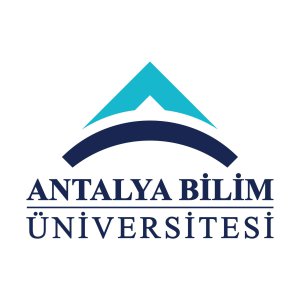 AKTS DERS TANITIM FORMUAKTS DERS TANITIM FORMUAKTS DERS TANITIM FORMUAKTS DERS TANITIM FORMUAKTS DERS TANITIM FORMUAKTS DERS TANITIM FORMUAKTS DERS TANITIM FORMUAKTS DERS TANITIM FORMUAKTS DERS TANITIM FORMUAKTS DERS TANITIM FORMUAKTS DERS TANITIM FORMUAKTS DERS TANITIM FORMUAKTS DERS TANITIM FORMUAKTS DERS TANITIM FORMUAKTS DERS TANITIM FORMUAKTS DERS TANITIM FORMUAKTS DERS TANITIM FORMUAKTS DERS TANITIM FORMUAKTS DERS TANITIM FORMUAKTS DERS TANITIM FORMUAKTS DERS TANITIM FORMUAKTS DERS TANITIM FORMUAKTS DERS TANITIM FORMU	I. BÖLÜM (Senato Onayı)	I. BÖLÜM (Senato Onayı)	I. BÖLÜM (Senato Onayı)	I. BÖLÜM (Senato Onayı)	I. BÖLÜM (Senato Onayı)	I. BÖLÜM (Senato Onayı)	I. BÖLÜM (Senato Onayı)	I. BÖLÜM (Senato Onayı)	I. BÖLÜM (Senato Onayı)	I. BÖLÜM (Senato Onayı)	I. BÖLÜM (Senato Onayı)	I. BÖLÜM (Senato Onayı)	I. BÖLÜM (Senato Onayı)	I. BÖLÜM (Senato Onayı)	I. BÖLÜM (Senato Onayı)	I. BÖLÜM (Senato Onayı)	I. BÖLÜM (Senato Onayı)	I. BÖLÜM (Senato Onayı)	I. BÖLÜM (Senato Onayı)	I. BÖLÜM (Senato Onayı)	I. BÖLÜM (Senato Onayı)	I. BÖLÜM (Senato Onayı)	I. BÖLÜM (Senato Onayı)	I. BÖLÜM (Senato Onayı)Dersi Açan Fakülte /YOMühendislikMühendislikMühendislikMühendislikMühendislikMühendislikMühendislikMühendislikMühendislikMühendislikMühendislikMühendislikMühendislikMühendislikMühendislikMühendislikMühendislikMühendislikMühendislikMühendislikMühendislikMühendislikMühendislikDersi Açan BölümEndüstri MühendisliğiEndüstri MühendisliğiEndüstri MühendisliğiEndüstri MühendisliğiEndüstri MühendisliğiEndüstri MühendisliğiEndüstri MühendisliğiEndüstri MühendisliğiEndüstri MühendisliğiEndüstri MühendisliğiEndüstri MühendisliğiEndüstri MühendisliğiEndüstri MühendisliğiEndüstri MühendisliğiEndüstri MühendisliğiEndüstri MühendisliğiEndüstri MühendisliğiEndüstri MühendisliğiEndüstri MühendisliğiEndüstri MühendisliğiEndüstri MühendisliğiEndüstri MühendisliğiEndüstri MühendisliğiDersi Alan Program (lar)Endüstri MühendisliğiEndüstri MühendisliğiEndüstri MühendisliğiEndüstri MühendisliğiEndüstri MühendisliğiEndüstri MühendisliğiEndüstri MühendisliğiEndüstri MühendisliğiEndüstri MühendisliğiEndüstri MühendisliğiEndüstri MühendisliğiEndüstri MühendisliğiİşletmeİşletmeİşletmeİşletmeİşletmeİşletmeİşletmeİşletmeİşletmeİşletmeİşletmeDersi Alan Program (lar)Elektrik-Elektronik MühendisliğiElektrik-Elektronik MühendisliğiElektrik-Elektronik MühendisliğiElektrik-Elektronik MühendisliğiElektrik-Elektronik MühendisliğiElektrik-Elektronik MühendisliğiElektrik-Elektronik MühendisliğiElektrik-Elektronik MühendisliğiElektrik-Elektronik MühendisliğiElektrik-Elektronik MühendisliğiElektrik-Elektronik MühendisliğiElektrik-Elektronik Mühendisliğiİnşaat Mühendisliğiİnşaat Mühendisliğiİnşaat Mühendisliğiİnşaat Mühendisliğiİnşaat Mühendisliğiİnşaat Mühendisliğiİnşaat Mühendisliğiİnşaat Mühendisliğiİnşaat Mühendisliğiİnşaat Mühendisliğiİnşaat MühendisliğiDersi Alan Program (lar)Bilgisayar MühendisliğiBilgisayar MühendisliğiBilgisayar MühendisliğiBilgisayar MühendisliğiBilgisayar MühendisliğiBilgisayar MühendisliğiBilgisayar MühendisliğiBilgisayar MühendisliğiBilgisayar MühendisliğiBilgisayar MühendisliğiBilgisayar MühendisliğiBilgisayar MühendisliğiDers Kodu IE 349IE 349IE 349IE 349IE 349IE 349IE 349IE 349IE 349IE 349IE 349IE 349IE 349IE 349IE 349IE 349IE 349IE 349IE 349IE 349IE 349IE 349IE 349Ders AdıBlok zincirleri:Vaka Çalışmaları (Blockchain: Case Studies)Blok zincirleri:Vaka Çalışmaları (Blockchain: Case Studies)Blok zincirleri:Vaka Çalışmaları (Blockchain: Case Studies)Blok zincirleri:Vaka Çalışmaları (Blockchain: Case Studies)Blok zincirleri:Vaka Çalışmaları (Blockchain: Case Studies)Blok zincirleri:Vaka Çalışmaları (Blockchain: Case Studies)Blok zincirleri:Vaka Çalışmaları (Blockchain: Case Studies)Blok zincirleri:Vaka Çalışmaları (Blockchain: Case Studies)Blok zincirleri:Vaka Çalışmaları (Blockchain: Case Studies)Blok zincirleri:Vaka Çalışmaları (Blockchain: Case Studies)Blok zincirleri:Vaka Çalışmaları (Blockchain: Case Studies)Blok zincirleri:Vaka Çalışmaları (Blockchain: Case Studies)Blok zincirleri:Vaka Çalışmaları (Blockchain: Case Studies)Blok zincirleri:Vaka Çalışmaları (Blockchain: Case Studies)Blok zincirleri:Vaka Çalışmaları (Blockchain: Case Studies)Blok zincirleri:Vaka Çalışmaları (Blockchain: Case Studies)Blok zincirleri:Vaka Çalışmaları (Blockchain: Case Studies)Blok zincirleri:Vaka Çalışmaları (Blockchain: Case Studies)Blok zincirleri:Vaka Çalışmaları (Blockchain: Case Studies)Blok zincirleri:Vaka Çalışmaları (Blockchain: Case Studies)Blok zincirleri:Vaka Çalışmaları (Blockchain: Case Studies)Blok zincirleri:Vaka Çalışmaları (Blockchain: Case Studies)Blok zincirleri:Vaka Çalışmaları (Blockchain: Case Studies)Öğretim dili İngilizceİngilizceİngilizceİngilizceİngilizceİngilizceİngilizceİngilizceİngilizceİngilizceİngilizceİngilizceİngilizceİngilizceİngilizceİngilizceİngilizceİngilizceİngilizceİngilizceİngilizceİngilizceİngilizceDers TürüSeçmeli-DersSeçmeli-DersSeçmeli-DersSeçmeli-DersSeçmeli-DersSeçmeli-DersSeçmeli-DersSeçmeli-DersSeçmeli-DersSeçmeli-DersSeçmeli-DersSeçmeli-DersSeçmeli-DersSeçmeli-DersSeçmeli-DersSeçmeli-DersSeçmeli-DersSeçmeli-DersSeçmeli-DersSeçmeli-DersSeçmeli-DersSeçmeli-DersSeçmeli-DersDers SeviyesiLisansLisansLisansLisansLisansLisansLisansLisansLisansLisansLisansLisansLisansLisansLisansLisansLisansLisansLisansLisansLisansLisansLisansHaftalık Ders SaatiDers: 3Ders: 3Ders: 3Ders: 3Ders: 3Lab: Lab: Lab: Lab: UygulamaUygulamaUygulamaUygulamaUygulamaUygulamaDiğer: Diğer: Diğer: Diğer: Diğer: Diğer: Diğer: Diğer: AKTS Kredisi66666666666666666666666Notlandırma TürüHarf NotuHarf NotuHarf NotuHarf NotuHarf NotuHarf NotuHarf NotuHarf NotuHarf NotuHarf NotuHarf NotuHarf NotuHarf NotuHarf NotuHarf NotuHarf NotuHarf NotuHarf NotuHarf NotuHarf NotuHarf NotuHarf NotuHarf NotuÖn koşul/larYan koşul/larKayıt KısıtlamasıDersin Amacı Bu ders, blockchainde dağıtılmış bilginin güvenliğini sağlama yöntemi, içeriklerini, nasıl bir fikir birliği sağladığının ve yeni uygulamaların nasıl sağlanabileceğinin kavramsal olarak anlaşılmasını sağlamaktadır. Dağıtık veri yapıları ve karar verme sistemleri, işlevleri ve farklı mimari türleri olarak blok zincir operasyonlarının teknolojik temellerini kapsamaktadır. Mevcut “akıllı sözleşme” yetenekleri ve platformlarının eleştirel bir değerlendirmesini sağlar ve gelecekteki yönlerini, fırsatlarını, risklerini ve zorluklarını inceler.Bu ders, blockchainde dağıtılmış bilginin güvenliğini sağlama yöntemi, içeriklerini, nasıl bir fikir birliği sağladığının ve yeni uygulamaların nasıl sağlanabileceğinin kavramsal olarak anlaşılmasını sağlamaktadır. Dağıtık veri yapıları ve karar verme sistemleri, işlevleri ve farklı mimari türleri olarak blok zincir operasyonlarının teknolojik temellerini kapsamaktadır. Mevcut “akıllı sözleşme” yetenekleri ve platformlarının eleştirel bir değerlendirmesini sağlar ve gelecekteki yönlerini, fırsatlarını, risklerini ve zorluklarını inceler.Bu ders, blockchainde dağıtılmış bilginin güvenliğini sağlama yöntemi, içeriklerini, nasıl bir fikir birliği sağladığının ve yeni uygulamaların nasıl sağlanabileceğinin kavramsal olarak anlaşılmasını sağlamaktadır. Dağıtık veri yapıları ve karar verme sistemleri, işlevleri ve farklı mimari türleri olarak blok zincir operasyonlarının teknolojik temellerini kapsamaktadır. Mevcut “akıllı sözleşme” yetenekleri ve platformlarının eleştirel bir değerlendirmesini sağlar ve gelecekteki yönlerini, fırsatlarını, risklerini ve zorluklarını inceler.Bu ders, blockchainde dağıtılmış bilginin güvenliğini sağlama yöntemi, içeriklerini, nasıl bir fikir birliği sağladığının ve yeni uygulamaların nasıl sağlanabileceğinin kavramsal olarak anlaşılmasını sağlamaktadır. Dağıtık veri yapıları ve karar verme sistemleri, işlevleri ve farklı mimari türleri olarak blok zincir operasyonlarının teknolojik temellerini kapsamaktadır. Mevcut “akıllı sözleşme” yetenekleri ve platformlarının eleştirel bir değerlendirmesini sağlar ve gelecekteki yönlerini, fırsatlarını, risklerini ve zorluklarını inceler.Bu ders, blockchainde dağıtılmış bilginin güvenliğini sağlama yöntemi, içeriklerini, nasıl bir fikir birliği sağladığının ve yeni uygulamaların nasıl sağlanabileceğinin kavramsal olarak anlaşılmasını sağlamaktadır. Dağıtık veri yapıları ve karar verme sistemleri, işlevleri ve farklı mimari türleri olarak blok zincir operasyonlarının teknolojik temellerini kapsamaktadır. Mevcut “akıllı sözleşme” yetenekleri ve platformlarının eleştirel bir değerlendirmesini sağlar ve gelecekteki yönlerini, fırsatlarını, risklerini ve zorluklarını inceler.Bu ders, blockchainde dağıtılmış bilginin güvenliğini sağlama yöntemi, içeriklerini, nasıl bir fikir birliği sağladığının ve yeni uygulamaların nasıl sağlanabileceğinin kavramsal olarak anlaşılmasını sağlamaktadır. Dağıtık veri yapıları ve karar verme sistemleri, işlevleri ve farklı mimari türleri olarak blok zincir operasyonlarının teknolojik temellerini kapsamaktadır. Mevcut “akıllı sözleşme” yetenekleri ve platformlarının eleştirel bir değerlendirmesini sağlar ve gelecekteki yönlerini, fırsatlarını, risklerini ve zorluklarını inceler.Bu ders, blockchainde dağıtılmış bilginin güvenliğini sağlama yöntemi, içeriklerini, nasıl bir fikir birliği sağladığının ve yeni uygulamaların nasıl sağlanabileceğinin kavramsal olarak anlaşılmasını sağlamaktadır. Dağıtık veri yapıları ve karar verme sistemleri, işlevleri ve farklı mimari türleri olarak blok zincir operasyonlarının teknolojik temellerini kapsamaktadır. Mevcut “akıllı sözleşme” yetenekleri ve platformlarının eleştirel bir değerlendirmesini sağlar ve gelecekteki yönlerini, fırsatlarını, risklerini ve zorluklarını inceler.Bu ders, blockchainde dağıtılmış bilginin güvenliğini sağlama yöntemi, içeriklerini, nasıl bir fikir birliği sağladığının ve yeni uygulamaların nasıl sağlanabileceğinin kavramsal olarak anlaşılmasını sağlamaktadır. Dağıtık veri yapıları ve karar verme sistemleri, işlevleri ve farklı mimari türleri olarak blok zincir operasyonlarının teknolojik temellerini kapsamaktadır. Mevcut “akıllı sözleşme” yetenekleri ve platformlarının eleştirel bir değerlendirmesini sağlar ve gelecekteki yönlerini, fırsatlarını, risklerini ve zorluklarını inceler.Bu ders, blockchainde dağıtılmış bilginin güvenliğini sağlama yöntemi, içeriklerini, nasıl bir fikir birliği sağladığının ve yeni uygulamaların nasıl sağlanabileceğinin kavramsal olarak anlaşılmasını sağlamaktadır. Dağıtık veri yapıları ve karar verme sistemleri, işlevleri ve farklı mimari türleri olarak blok zincir operasyonlarının teknolojik temellerini kapsamaktadır. Mevcut “akıllı sözleşme” yetenekleri ve platformlarının eleştirel bir değerlendirmesini sağlar ve gelecekteki yönlerini, fırsatlarını, risklerini ve zorluklarını inceler.Bu ders, blockchainde dağıtılmış bilginin güvenliğini sağlama yöntemi, içeriklerini, nasıl bir fikir birliği sağladığının ve yeni uygulamaların nasıl sağlanabileceğinin kavramsal olarak anlaşılmasını sağlamaktadır. Dağıtık veri yapıları ve karar verme sistemleri, işlevleri ve farklı mimari türleri olarak blok zincir operasyonlarının teknolojik temellerini kapsamaktadır. Mevcut “akıllı sözleşme” yetenekleri ve platformlarının eleştirel bir değerlendirmesini sağlar ve gelecekteki yönlerini, fırsatlarını, risklerini ve zorluklarını inceler.Bu ders, blockchainde dağıtılmış bilginin güvenliğini sağlama yöntemi, içeriklerini, nasıl bir fikir birliği sağladığının ve yeni uygulamaların nasıl sağlanabileceğinin kavramsal olarak anlaşılmasını sağlamaktadır. Dağıtık veri yapıları ve karar verme sistemleri, işlevleri ve farklı mimari türleri olarak blok zincir operasyonlarının teknolojik temellerini kapsamaktadır. Mevcut “akıllı sözleşme” yetenekleri ve platformlarının eleştirel bir değerlendirmesini sağlar ve gelecekteki yönlerini, fırsatlarını, risklerini ve zorluklarını inceler.Bu ders, blockchainde dağıtılmış bilginin güvenliğini sağlama yöntemi, içeriklerini, nasıl bir fikir birliği sağladığının ve yeni uygulamaların nasıl sağlanabileceğinin kavramsal olarak anlaşılmasını sağlamaktadır. Dağıtık veri yapıları ve karar verme sistemleri, işlevleri ve farklı mimari türleri olarak blok zincir operasyonlarının teknolojik temellerini kapsamaktadır. Mevcut “akıllı sözleşme” yetenekleri ve platformlarının eleştirel bir değerlendirmesini sağlar ve gelecekteki yönlerini, fırsatlarını, risklerini ve zorluklarını inceler.Bu ders, blockchainde dağıtılmış bilginin güvenliğini sağlama yöntemi, içeriklerini, nasıl bir fikir birliği sağladığının ve yeni uygulamaların nasıl sağlanabileceğinin kavramsal olarak anlaşılmasını sağlamaktadır. Dağıtık veri yapıları ve karar verme sistemleri, işlevleri ve farklı mimari türleri olarak blok zincir operasyonlarının teknolojik temellerini kapsamaktadır. Mevcut “akıllı sözleşme” yetenekleri ve platformlarının eleştirel bir değerlendirmesini sağlar ve gelecekteki yönlerini, fırsatlarını, risklerini ve zorluklarını inceler.Bu ders, blockchainde dağıtılmış bilginin güvenliğini sağlama yöntemi, içeriklerini, nasıl bir fikir birliği sağladığının ve yeni uygulamaların nasıl sağlanabileceğinin kavramsal olarak anlaşılmasını sağlamaktadır. Dağıtık veri yapıları ve karar verme sistemleri, işlevleri ve farklı mimari türleri olarak blok zincir operasyonlarının teknolojik temellerini kapsamaktadır. Mevcut “akıllı sözleşme” yetenekleri ve platformlarının eleştirel bir değerlendirmesini sağlar ve gelecekteki yönlerini, fırsatlarını, risklerini ve zorluklarını inceler.Bu ders, blockchainde dağıtılmış bilginin güvenliğini sağlama yöntemi, içeriklerini, nasıl bir fikir birliği sağladığının ve yeni uygulamaların nasıl sağlanabileceğinin kavramsal olarak anlaşılmasını sağlamaktadır. Dağıtık veri yapıları ve karar verme sistemleri, işlevleri ve farklı mimari türleri olarak blok zincir operasyonlarının teknolojik temellerini kapsamaktadır. Mevcut “akıllı sözleşme” yetenekleri ve platformlarının eleştirel bir değerlendirmesini sağlar ve gelecekteki yönlerini, fırsatlarını, risklerini ve zorluklarını inceler.Bu ders, blockchainde dağıtılmış bilginin güvenliğini sağlama yöntemi, içeriklerini, nasıl bir fikir birliği sağladığının ve yeni uygulamaların nasıl sağlanabileceğinin kavramsal olarak anlaşılmasını sağlamaktadır. Dağıtık veri yapıları ve karar verme sistemleri, işlevleri ve farklı mimari türleri olarak blok zincir operasyonlarının teknolojik temellerini kapsamaktadır. Mevcut “akıllı sözleşme” yetenekleri ve platformlarının eleştirel bir değerlendirmesini sağlar ve gelecekteki yönlerini, fırsatlarını, risklerini ve zorluklarını inceler.Bu ders, blockchainde dağıtılmış bilginin güvenliğini sağlama yöntemi, içeriklerini, nasıl bir fikir birliği sağladığının ve yeni uygulamaların nasıl sağlanabileceğinin kavramsal olarak anlaşılmasını sağlamaktadır. Dağıtık veri yapıları ve karar verme sistemleri, işlevleri ve farklı mimari türleri olarak blok zincir operasyonlarının teknolojik temellerini kapsamaktadır. Mevcut “akıllı sözleşme” yetenekleri ve platformlarının eleştirel bir değerlendirmesini sağlar ve gelecekteki yönlerini, fırsatlarını, risklerini ve zorluklarını inceler.Bu ders, blockchainde dağıtılmış bilginin güvenliğini sağlama yöntemi, içeriklerini, nasıl bir fikir birliği sağladığının ve yeni uygulamaların nasıl sağlanabileceğinin kavramsal olarak anlaşılmasını sağlamaktadır. Dağıtık veri yapıları ve karar verme sistemleri, işlevleri ve farklı mimari türleri olarak blok zincir operasyonlarının teknolojik temellerini kapsamaktadır. Mevcut “akıllı sözleşme” yetenekleri ve platformlarının eleştirel bir değerlendirmesini sağlar ve gelecekteki yönlerini, fırsatlarını, risklerini ve zorluklarını inceler.Bu ders, blockchainde dağıtılmış bilginin güvenliğini sağlama yöntemi, içeriklerini, nasıl bir fikir birliği sağladığının ve yeni uygulamaların nasıl sağlanabileceğinin kavramsal olarak anlaşılmasını sağlamaktadır. Dağıtık veri yapıları ve karar verme sistemleri, işlevleri ve farklı mimari türleri olarak blok zincir operasyonlarının teknolojik temellerini kapsamaktadır. Mevcut “akıllı sözleşme” yetenekleri ve platformlarının eleştirel bir değerlendirmesini sağlar ve gelecekteki yönlerini, fırsatlarını, risklerini ve zorluklarını inceler.Bu ders, blockchainde dağıtılmış bilginin güvenliğini sağlama yöntemi, içeriklerini, nasıl bir fikir birliği sağladığının ve yeni uygulamaların nasıl sağlanabileceğinin kavramsal olarak anlaşılmasını sağlamaktadır. Dağıtık veri yapıları ve karar verme sistemleri, işlevleri ve farklı mimari türleri olarak blok zincir operasyonlarının teknolojik temellerini kapsamaktadır. Mevcut “akıllı sözleşme” yetenekleri ve platformlarının eleştirel bir değerlendirmesini sağlar ve gelecekteki yönlerini, fırsatlarını, risklerini ve zorluklarını inceler.Bu ders, blockchainde dağıtılmış bilginin güvenliğini sağlama yöntemi, içeriklerini, nasıl bir fikir birliği sağladığının ve yeni uygulamaların nasıl sağlanabileceğinin kavramsal olarak anlaşılmasını sağlamaktadır. Dağıtık veri yapıları ve karar verme sistemleri, işlevleri ve farklı mimari türleri olarak blok zincir operasyonlarının teknolojik temellerini kapsamaktadır. Mevcut “akıllı sözleşme” yetenekleri ve platformlarının eleştirel bir değerlendirmesini sağlar ve gelecekteki yönlerini, fırsatlarını, risklerini ve zorluklarını inceler.Bu ders, blockchainde dağıtılmış bilginin güvenliğini sağlama yöntemi, içeriklerini, nasıl bir fikir birliği sağladığının ve yeni uygulamaların nasıl sağlanabileceğinin kavramsal olarak anlaşılmasını sağlamaktadır. Dağıtık veri yapıları ve karar verme sistemleri, işlevleri ve farklı mimari türleri olarak blok zincir operasyonlarının teknolojik temellerini kapsamaktadır. Mevcut “akıllı sözleşme” yetenekleri ve platformlarının eleştirel bir değerlendirmesini sağlar ve gelecekteki yönlerini, fırsatlarını, risklerini ve zorluklarını inceler.Bu ders, blockchainde dağıtılmış bilginin güvenliğini sağlama yöntemi, içeriklerini, nasıl bir fikir birliği sağladığının ve yeni uygulamaların nasıl sağlanabileceğinin kavramsal olarak anlaşılmasını sağlamaktadır. Dağıtık veri yapıları ve karar verme sistemleri, işlevleri ve farklı mimari türleri olarak blok zincir operasyonlarının teknolojik temellerini kapsamaktadır. Mevcut “akıllı sözleşme” yetenekleri ve platformlarının eleştirel bir değerlendirmesini sağlar ve gelecekteki yönlerini, fırsatlarını, risklerini ve zorluklarını inceler.Ders İçeriği Blockchain, uzun yıllar hukuk ve ticareti etkileyecek en önemli teknolojilerden biridir. Blockchain ayrıca, teknoloji, iş ve hukukun kesişim noktasında yeni soruları ve fırsatları bir araya getiren en disiplinlerarası alanlardan biridir. Bu ders disiplinler arası doğayı kullanmak için tasarlanmıştır. Blockchain'in arkasındaki teknolojiye genel bir bakış sunulacak ve teknoloji, iş ve hukuk alanındaki mevcut ve potansiyel gerçek dünya uygulamalarını açıklanacaktır.Blockchain, uzun yıllar hukuk ve ticareti etkileyecek en önemli teknolojilerden biridir. Blockchain ayrıca, teknoloji, iş ve hukukun kesişim noktasında yeni soruları ve fırsatları bir araya getiren en disiplinlerarası alanlardan biridir. Bu ders disiplinler arası doğayı kullanmak için tasarlanmıştır. Blockchain'in arkasındaki teknolojiye genel bir bakış sunulacak ve teknoloji, iş ve hukuk alanındaki mevcut ve potansiyel gerçek dünya uygulamalarını açıklanacaktır.Blockchain, uzun yıllar hukuk ve ticareti etkileyecek en önemli teknolojilerden biridir. Blockchain ayrıca, teknoloji, iş ve hukukun kesişim noktasında yeni soruları ve fırsatları bir araya getiren en disiplinlerarası alanlardan biridir. Bu ders disiplinler arası doğayı kullanmak için tasarlanmıştır. Blockchain'in arkasındaki teknolojiye genel bir bakış sunulacak ve teknoloji, iş ve hukuk alanındaki mevcut ve potansiyel gerçek dünya uygulamalarını açıklanacaktır.Blockchain, uzun yıllar hukuk ve ticareti etkileyecek en önemli teknolojilerden biridir. Blockchain ayrıca, teknoloji, iş ve hukukun kesişim noktasında yeni soruları ve fırsatları bir araya getiren en disiplinlerarası alanlardan biridir. Bu ders disiplinler arası doğayı kullanmak için tasarlanmıştır. Blockchain'in arkasındaki teknolojiye genel bir bakış sunulacak ve teknoloji, iş ve hukuk alanındaki mevcut ve potansiyel gerçek dünya uygulamalarını açıklanacaktır.Blockchain, uzun yıllar hukuk ve ticareti etkileyecek en önemli teknolojilerden biridir. Blockchain ayrıca, teknoloji, iş ve hukukun kesişim noktasında yeni soruları ve fırsatları bir araya getiren en disiplinlerarası alanlardan biridir. Bu ders disiplinler arası doğayı kullanmak için tasarlanmıştır. Blockchain'in arkasındaki teknolojiye genel bir bakış sunulacak ve teknoloji, iş ve hukuk alanındaki mevcut ve potansiyel gerçek dünya uygulamalarını açıklanacaktır.Blockchain, uzun yıllar hukuk ve ticareti etkileyecek en önemli teknolojilerden biridir. Blockchain ayrıca, teknoloji, iş ve hukukun kesişim noktasında yeni soruları ve fırsatları bir araya getiren en disiplinlerarası alanlardan biridir. Bu ders disiplinler arası doğayı kullanmak için tasarlanmıştır. Blockchain'in arkasındaki teknolojiye genel bir bakış sunulacak ve teknoloji, iş ve hukuk alanındaki mevcut ve potansiyel gerçek dünya uygulamalarını açıklanacaktır.Blockchain, uzun yıllar hukuk ve ticareti etkileyecek en önemli teknolojilerden biridir. Blockchain ayrıca, teknoloji, iş ve hukukun kesişim noktasında yeni soruları ve fırsatları bir araya getiren en disiplinlerarası alanlardan biridir. Bu ders disiplinler arası doğayı kullanmak için tasarlanmıştır. Blockchain'in arkasındaki teknolojiye genel bir bakış sunulacak ve teknoloji, iş ve hukuk alanındaki mevcut ve potansiyel gerçek dünya uygulamalarını açıklanacaktır.Blockchain, uzun yıllar hukuk ve ticareti etkileyecek en önemli teknolojilerden biridir. Blockchain ayrıca, teknoloji, iş ve hukukun kesişim noktasında yeni soruları ve fırsatları bir araya getiren en disiplinlerarası alanlardan biridir. Bu ders disiplinler arası doğayı kullanmak için tasarlanmıştır. Blockchain'in arkasındaki teknolojiye genel bir bakış sunulacak ve teknoloji, iş ve hukuk alanındaki mevcut ve potansiyel gerçek dünya uygulamalarını açıklanacaktır.Blockchain, uzun yıllar hukuk ve ticareti etkileyecek en önemli teknolojilerden biridir. Blockchain ayrıca, teknoloji, iş ve hukukun kesişim noktasında yeni soruları ve fırsatları bir araya getiren en disiplinlerarası alanlardan biridir. Bu ders disiplinler arası doğayı kullanmak için tasarlanmıştır. Blockchain'in arkasındaki teknolojiye genel bir bakış sunulacak ve teknoloji, iş ve hukuk alanındaki mevcut ve potansiyel gerçek dünya uygulamalarını açıklanacaktır.Blockchain, uzun yıllar hukuk ve ticareti etkileyecek en önemli teknolojilerden biridir. Blockchain ayrıca, teknoloji, iş ve hukukun kesişim noktasında yeni soruları ve fırsatları bir araya getiren en disiplinlerarası alanlardan biridir. Bu ders disiplinler arası doğayı kullanmak için tasarlanmıştır. Blockchain'in arkasındaki teknolojiye genel bir bakış sunulacak ve teknoloji, iş ve hukuk alanındaki mevcut ve potansiyel gerçek dünya uygulamalarını açıklanacaktır.Blockchain, uzun yıllar hukuk ve ticareti etkileyecek en önemli teknolojilerden biridir. Blockchain ayrıca, teknoloji, iş ve hukukun kesişim noktasında yeni soruları ve fırsatları bir araya getiren en disiplinlerarası alanlardan biridir. Bu ders disiplinler arası doğayı kullanmak için tasarlanmıştır. Blockchain'in arkasındaki teknolojiye genel bir bakış sunulacak ve teknoloji, iş ve hukuk alanındaki mevcut ve potansiyel gerçek dünya uygulamalarını açıklanacaktır.Blockchain, uzun yıllar hukuk ve ticareti etkileyecek en önemli teknolojilerden biridir. Blockchain ayrıca, teknoloji, iş ve hukukun kesişim noktasında yeni soruları ve fırsatları bir araya getiren en disiplinlerarası alanlardan biridir. Bu ders disiplinler arası doğayı kullanmak için tasarlanmıştır. Blockchain'in arkasındaki teknolojiye genel bir bakış sunulacak ve teknoloji, iş ve hukuk alanındaki mevcut ve potansiyel gerçek dünya uygulamalarını açıklanacaktır.Blockchain, uzun yıllar hukuk ve ticareti etkileyecek en önemli teknolojilerden biridir. Blockchain ayrıca, teknoloji, iş ve hukukun kesişim noktasında yeni soruları ve fırsatları bir araya getiren en disiplinlerarası alanlardan biridir. Bu ders disiplinler arası doğayı kullanmak için tasarlanmıştır. Blockchain'in arkasındaki teknolojiye genel bir bakış sunulacak ve teknoloji, iş ve hukuk alanındaki mevcut ve potansiyel gerçek dünya uygulamalarını açıklanacaktır.Blockchain, uzun yıllar hukuk ve ticareti etkileyecek en önemli teknolojilerden biridir. Blockchain ayrıca, teknoloji, iş ve hukukun kesişim noktasında yeni soruları ve fırsatları bir araya getiren en disiplinlerarası alanlardan biridir. Bu ders disiplinler arası doğayı kullanmak için tasarlanmıştır. Blockchain'in arkasındaki teknolojiye genel bir bakış sunulacak ve teknoloji, iş ve hukuk alanındaki mevcut ve potansiyel gerçek dünya uygulamalarını açıklanacaktır.Blockchain, uzun yıllar hukuk ve ticareti etkileyecek en önemli teknolojilerden biridir. Blockchain ayrıca, teknoloji, iş ve hukukun kesişim noktasında yeni soruları ve fırsatları bir araya getiren en disiplinlerarası alanlardan biridir. Bu ders disiplinler arası doğayı kullanmak için tasarlanmıştır. Blockchain'in arkasındaki teknolojiye genel bir bakış sunulacak ve teknoloji, iş ve hukuk alanındaki mevcut ve potansiyel gerçek dünya uygulamalarını açıklanacaktır.Blockchain, uzun yıllar hukuk ve ticareti etkileyecek en önemli teknolojilerden biridir. Blockchain ayrıca, teknoloji, iş ve hukukun kesişim noktasında yeni soruları ve fırsatları bir araya getiren en disiplinlerarası alanlardan biridir. Bu ders disiplinler arası doğayı kullanmak için tasarlanmıştır. Blockchain'in arkasındaki teknolojiye genel bir bakış sunulacak ve teknoloji, iş ve hukuk alanındaki mevcut ve potansiyel gerçek dünya uygulamalarını açıklanacaktır.Blockchain, uzun yıllar hukuk ve ticareti etkileyecek en önemli teknolojilerden biridir. Blockchain ayrıca, teknoloji, iş ve hukukun kesişim noktasında yeni soruları ve fırsatları bir araya getiren en disiplinlerarası alanlardan biridir. Bu ders disiplinler arası doğayı kullanmak için tasarlanmıştır. Blockchain'in arkasındaki teknolojiye genel bir bakış sunulacak ve teknoloji, iş ve hukuk alanındaki mevcut ve potansiyel gerçek dünya uygulamalarını açıklanacaktır.Blockchain, uzun yıllar hukuk ve ticareti etkileyecek en önemli teknolojilerden biridir. Blockchain ayrıca, teknoloji, iş ve hukukun kesişim noktasında yeni soruları ve fırsatları bir araya getiren en disiplinlerarası alanlardan biridir. Bu ders disiplinler arası doğayı kullanmak için tasarlanmıştır. Blockchain'in arkasındaki teknolojiye genel bir bakış sunulacak ve teknoloji, iş ve hukuk alanındaki mevcut ve potansiyel gerçek dünya uygulamalarını açıklanacaktır.Blockchain, uzun yıllar hukuk ve ticareti etkileyecek en önemli teknolojilerden biridir. Blockchain ayrıca, teknoloji, iş ve hukukun kesişim noktasında yeni soruları ve fırsatları bir araya getiren en disiplinlerarası alanlardan biridir. Bu ders disiplinler arası doğayı kullanmak için tasarlanmıştır. Blockchain'in arkasındaki teknolojiye genel bir bakış sunulacak ve teknoloji, iş ve hukuk alanındaki mevcut ve potansiyel gerçek dünya uygulamalarını açıklanacaktır.Blockchain, uzun yıllar hukuk ve ticareti etkileyecek en önemli teknolojilerden biridir. Blockchain ayrıca, teknoloji, iş ve hukukun kesişim noktasında yeni soruları ve fırsatları bir araya getiren en disiplinlerarası alanlardan biridir. Bu ders disiplinler arası doğayı kullanmak için tasarlanmıştır. Blockchain'in arkasındaki teknolojiye genel bir bakış sunulacak ve teknoloji, iş ve hukuk alanındaki mevcut ve potansiyel gerçek dünya uygulamalarını açıklanacaktır.Blockchain, uzun yıllar hukuk ve ticareti etkileyecek en önemli teknolojilerden biridir. Blockchain ayrıca, teknoloji, iş ve hukukun kesişim noktasında yeni soruları ve fırsatları bir araya getiren en disiplinlerarası alanlardan biridir. Bu ders disiplinler arası doğayı kullanmak için tasarlanmıştır. Blockchain'in arkasındaki teknolojiye genel bir bakış sunulacak ve teknoloji, iş ve hukuk alanındaki mevcut ve potansiyel gerçek dünya uygulamalarını açıklanacaktır.Blockchain, uzun yıllar hukuk ve ticareti etkileyecek en önemli teknolojilerden biridir. Blockchain ayrıca, teknoloji, iş ve hukukun kesişim noktasında yeni soruları ve fırsatları bir araya getiren en disiplinlerarası alanlardan biridir. Bu ders disiplinler arası doğayı kullanmak için tasarlanmıştır. Blockchain'in arkasındaki teknolojiye genel bir bakış sunulacak ve teknoloji, iş ve hukuk alanındaki mevcut ve potansiyel gerçek dünya uygulamalarını açıklanacaktır.Blockchain, uzun yıllar hukuk ve ticareti etkileyecek en önemli teknolojilerden biridir. Blockchain ayrıca, teknoloji, iş ve hukukun kesişim noktasında yeni soruları ve fırsatları bir araya getiren en disiplinlerarası alanlardan biridir. Bu ders disiplinler arası doğayı kullanmak için tasarlanmıştır. Blockchain'in arkasındaki teknolojiye genel bir bakış sunulacak ve teknoloji, iş ve hukuk alanındaki mevcut ve potansiyel gerçek dünya uygulamalarını açıklanacaktır.Öğrenim Çıktıları ÖÇ1: Blockchain’in ne olduğunu ve neden ihtiyaç olduğunu açıklayabilmeÖÇ1: Blockchain’in ne olduğunu ve neden ihtiyaç olduğunu açıklayabilmeÖÇ1: Blockchain’in ne olduğunu ve neden ihtiyaç olduğunu açıklayabilmeÖÇ1: Blockchain’in ne olduğunu ve neden ihtiyaç olduğunu açıklayabilmeÖÇ1: Blockchain’in ne olduğunu ve neden ihtiyaç olduğunu açıklayabilmeÖÇ1: Blockchain’in ne olduğunu ve neden ihtiyaç olduğunu açıklayabilmeÖÇ1: Blockchain’in ne olduğunu ve neden ihtiyaç olduğunu açıklayabilmeÖÇ1: Blockchain’in ne olduğunu ve neden ihtiyaç olduğunu açıklayabilmeÖÇ1: Blockchain’in ne olduğunu ve neden ihtiyaç olduğunu açıklayabilmeÖÇ1: Blockchain’in ne olduğunu ve neden ihtiyaç olduğunu açıklayabilmeÖÇ1: Blockchain’in ne olduğunu ve neden ihtiyaç olduğunu açıklayabilmeÖÇ1: Blockchain’in ne olduğunu ve neden ihtiyaç olduğunu açıklayabilmeÖÇ1: Blockchain’in ne olduğunu ve neden ihtiyaç olduğunu açıklayabilmeÖÇ1: Blockchain’in ne olduğunu ve neden ihtiyaç olduğunu açıklayabilmeÖÇ1: Blockchain’in ne olduğunu ve neden ihtiyaç olduğunu açıklayabilmeÖÇ1: Blockchain’in ne olduğunu ve neden ihtiyaç olduğunu açıklayabilmeÖÇ1: Blockchain’in ne olduğunu ve neden ihtiyaç olduğunu açıklayabilmeÖÇ1: Blockchain’in ne olduğunu ve neden ihtiyaç olduğunu açıklayabilmeÖÇ1: Blockchain’in ne olduğunu ve neden ihtiyaç olduğunu açıklayabilmeÖÇ1: Blockchain’in ne olduğunu ve neden ihtiyaç olduğunu açıklayabilmeÖÇ1: Blockchain’in ne olduğunu ve neden ihtiyaç olduğunu açıklayabilmeÖğrenim Çıktıları ÖÇ2 :Blockchain’in nasıl çalıştığını anlayabilme ve açıklayabilmeÖÇ2 :Blockchain’in nasıl çalıştığını anlayabilme ve açıklayabilmeÖÇ2 :Blockchain’in nasıl çalıştığını anlayabilme ve açıklayabilmeÖÇ2 :Blockchain’in nasıl çalıştığını anlayabilme ve açıklayabilmeÖÇ2 :Blockchain’in nasıl çalıştığını anlayabilme ve açıklayabilmeÖÇ2 :Blockchain’in nasıl çalıştığını anlayabilme ve açıklayabilmeÖÇ2 :Blockchain’in nasıl çalıştığını anlayabilme ve açıklayabilmeÖÇ2 :Blockchain’in nasıl çalıştığını anlayabilme ve açıklayabilmeÖÇ2 :Blockchain’in nasıl çalıştığını anlayabilme ve açıklayabilmeÖÇ2 :Blockchain’in nasıl çalıştığını anlayabilme ve açıklayabilmeÖÇ2 :Blockchain’in nasıl çalıştığını anlayabilme ve açıklayabilmeÖÇ2 :Blockchain’in nasıl çalıştığını anlayabilme ve açıklayabilmeÖÇ2 :Blockchain’in nasıl çalıştığını anlayabilme ve açıklayabilmeÖÇ2 :Blockchain’in nasıl çalıştığını anlayabilme ve açıklayabilmeÖÇ2 :Blockchain’in nasıl çalıştığını anlayabilme ve açıklayabilmeÖÇ2 :Blockchain’in nasıl çalıştığını anlayabilme ve açıklayabilmeÖÇ2 :Blockchain’in nasıl çalıştığını anlayabilme ve açıklayabilmeÖÇ2 :Blockchain’in nasıl çalıştığını anlayabilme ve açıklayabilmeÖÇ2 :Blockchain’in nasıl çalıştığını anlayabilme ve açıklayabilmeÖÇ2 :Blockchain’in nasıl çalıştığını anlayabilme ve açıklayabilmeÖÇ2 :Blockchain’in nasıl çalıştığını anlayabilme ve açıklayabilmeÖğrenim Çıktıları ÖÇ3 :Blockchain teknolojisindeki işlemleri,blokları,işin ispatını açıklayabilme ÖÇ3 :Blockchain teknolojisindeki işlemleri,blokları,işin ispatını açıklayabilme ÖÇ3 :Blockchain teknolojisindeki işlemleri,blokları,işin ispatını açıklayabilme ÖÇ3 :Blockchain teknolojisindeki işlemleri,blokları,işin ispatını açıklayabilme ÖÇ3 :Blockchain teknolojisindeki işlemleri,blokları,işin ispatını açıklayabilme ÖÇ3 :Blockchain teknolojisindeki işlemleri,blokları,işin ispatını açıklayabilme ÖÇ3 :Blockchain teknolojisindeki işlemleri,blokları,işin ispatını açıklayabilme ÖÇ3 :Blockchain teknolojisindeki işlemleri,blokları,işin ispatını açıklayabilme ÖÇ3 :Blockchain teknolojisindeki işlemleri,blokları,işin ispatını açıklayabilme ÖÇ3 :Blockchain teknolojisindeki işlemleri,blokları,işin ispatını açıklayabilme ÖÇ3 :Blockchain teknolojisindeki işlemleri,blokları,işin ispatını açıklayabilme ÖÇ3 :Blockchain teknolojisindeki işlemleri,blokları,işin ispatını açıklayabilme ÖÇ3 :Blockchain teknolojisindeki işlemleri,blokları,işin ispatını açıklayabilme ÖÇ3 :Blockchain teknolojisindeki işlemleri,blokları,işin ispatını açıklayabilme ÖÇ3 :Blockchain teknolojisindeki işlemleri,blokları,işin ispatını açıklayabilme ÖÇ3 :Blockchain teknolojisindeki işlemleri,blokları,işin ispatını açıklayabilme ÖÇ3 :Blockchain teknolojisindeki işlemleri,blokları,işin ispatını açıklayabilme ÖÇ3 :Blockchain teknolojisindeki işlemleri,blokları,işin ispatını açıklayabilme ÖÇ3 :Blockchain teknolojisindeki işlemleri,blokları,işin ispatını açıklayabilme ÖÇ3 :Blockchain teknolojisindeki işlemleri,blokları,işin ispatını açıklayabilme ÖÇ3 :Blockchain teknolojisindeki işlemleri,blokları,işin ispatını açıklayabilme Öğrenim Çıktıları ÖÇ4 : “Akıllı” bir sözleşmeyi nelerin oluşturduğunu anlayabilme, yasal sonuçlarının ne olduğunuve şimdi ve yakın gelecekte neler yapabilir ve yapılamazı öğrenmeÖÇ4 : “Akıllı” bir sözleşmeyi nelerin oluşturduğunu anlayabilme, yasal sonuçlarının ne olduğunuve şimdi ve yakın gelecekte neler yapabilir ve yapılamazı öğrenmeÖÇ4 : “Akıllı” bir sözleşmeyi nelerin oluşturduğunu anlayabilme, yasal sonuçlarının ne olduğunuve şimdi ve yakın gelecekte neler yapabilir ve yapılamazı öğrenmeÖÇ4 : “Akıllı” bir sözleşmeyi nelerin oluşturduğunu anlayabilme, yasal sonuçlarının ne olduğunuve şimdi ve yakın gelecekte neler yapabilir ve yapılamazı öğrenmeÖÇ4 : “Akıllı” bir sözleşmeyi nelerin oluşturduğunu anlayabilme, yasal sonuçlarının ne olduğunuve şimdi ve yakın gelecekte neler yapabilir ve yapılamazı öğrenmeÖÇ4 : “Akıllı” bir sözleşmeyi nelerin oluşturduğunu anlayabilme, yasal sonuçlarının ne olduğunuve şimdi ve yakın gelecekte neler yapabilir ve yapılamazı öğrenmeÖÇ4 : “Akıllı” bir sözleşmeyi nelerin oluşturduğunu anlayabilme, yasal sonuçlarının ne olduğunuve şimdi ve yakın gelecekte neler yapabilir ve yapılamazı öğrenmeÖÇ4 : “Akıllı” bir sözleşmeyi nelerin oluşturduğunu anlayabilme, yasal sonuçlarının ne olduğunuve şimdi ve yakın gelecekte neler yapabilir ve yapılamazı öğrenmeÖÇ4 : “Akıllı” bir sözleşmeyi nelerin oluşturduğunu anlayabilme, yasal sonuçlarının ne olduğunuve şimdi ve yakın gelecekte neler yapabilir ve yapılamazı öğrenmeÖÇ4 : “Akıllı” bir sözleşmeyi nelerin oluşturduğunu anlayabilme, yasal sonuçlarının ne olduğunuve şimdi ve yakın gelecekte neler yapabilir ve yapılamazı öğrenmeÖÇ4 : “Akıllı” bir sözleşmeyi nelerin oluşturduğunu anlayabilme, yasal sonuçlarının ne olduğunuve şimdi ve yakın gelecekte neler yapabilir ve yapılamazı öğrenmeÖÇ4 : “Akıllı” bir sözleşmeyi nelerin oluşturduğunu anlayabilme, yasal sonuçlarının ne olduğunuve şimdi ve yakın gelecekte neler yapabilir ve yapılamazı öğrenmeÖÇ4 : “Akıllı” bir sözleşmeyi nelerin oluşturduğunu anlayabilme, yasal sonuçlarının ne olduğunuve şimdi ve yakın gelecekte neler yapabilir ve yapılamazı öğrenmeÖÇ4 : “Akıllı” bir sözleşmeyi nelerin oluşturduğunu anlayabilme, yasal sonuçlarının ne olduğunuve şimdi ve yakın gelecekte neler yapabilir ve yapılamazı öğrenmeÖÇ4 : “Akıllı” bir sözleşmeyi nelerin oluşturduğunu anlayabilme, yasal sonuçlarının ne olduğunuve şimdi ve yakın gelecekte neler yapabilir ve yapılamazı öğrenmeÖÇ4 : “Akıllı” bir sözleşmeyi nelerin oluşturduğunu anlayabilme, yasal sonuçlarının ne olduğunuve şimdi ve yakın gelecekte neler yapabilir ve yapılamazı öğrenmeÖÇ4 : “Akıllı” bir sözleşmeyi nelerin oluşturduğunu anlayabilme, yasal sonuçlarının ne olduğunuve şimdi ve yakın gelecekte neler yapabilir ve yapılamazı öğrenmeÖÇ4 : “Akıllı” bir sözleşmeyi nelerin oluşturduğunu anlayabilme, yasal sonuçlarının ne olduğunuve şimdi ve yakın gelecekte neler yapabilir ve yapılamazı öğrenmeÖÇ4 : “Akıllı” bir sözleşmeyi nelerin oluşturduğunu anlayabilme, yasal sonuçlarının ne olduğunuve şimdi ve yakın gelecekte neler yapabilir ve yapılamazı öğrenmeÖÇ4 : “Akıllı” bir sözleşmeyi nelerin oluşturduğunu anlayabilme, yasal sonuçlarının ne olduğunuve şimdi ve yakın gelecekte neler yapabilir ve yapılamazı öğrenmeÖÇ4 : “Akıllı” bir sözleşmeyi nelerin oluşturduğunu anlayabilme, yasal sonuçlarının ne olduğunuve şimdi ve yakın gelecekte neler yapabilir ve yapılamazı öğrenmeÖğrenim Çıktıları ÖÇ5: Blockchain teknolojisindeki fikirleri kendi projelerine entegre edebilmeÖÇ5: Blockchain teknolojisindeki fikirleri kendi projelerine entegre edebilmeÖÇ5: Blockchain teknolojisindeki fikirleri kendi projelerine entegre edebilmeÖÇ5: Blockchain teknolojisindeki fikirleri kendi projelerine entegre edebilmeÖÇ5: Blockchain teknolojisindeki fikirleri kendi projelerine entegre edebilmeÖÇ5: Blockchain teknolojisindeki fikirleri kendi projelerine entegre edebilmeÖÇ5: Blockchain teknolojisindeki fikirleri kendi projelerine entegre edebilmeÖÇ5: Blockchain teknolojisindeki fikirleri kendi projelerine entegre edebilmeÖÇ5: Blockchain teknolojisindeki fikirleri kendi projelerine entegre edebilmeÖÇ5: Blockchain teknolojisindeki fikirleri kendi projelerine entegre edebilmeÖÇ5: Blockchain teknolojisindeki fikirleri kendi projelerine entegre edebilmeÖÇ5: Blockchain teknolojisindeki fikirleri kendi projelerine entegre edebilmeÖÇ5: Blockchain teknolojisindeki fikirleri kendi projelerine entegre edebilmeÖÇ5: Blockchain teknolojisindeki fikirleri kendi projelerine entegre edebilmeÖÇ5: Blockchain teknolojisindeki fikirleri kendi projelerine entegre edebilmeÖÇ5: Blockchain teknolojisindeki fikirleri kendi projelerine entegre edebilmeÖÇ5: Blockchain teknolojisindeki fikirleri kendi projelerine entegre edebilmeÖÇ5: Blockchain teknolojisindeki fikirleri kendi projelerine entegre edebilmeÖÇ5: Blockchain teknolojisindeki fikirleri kendi projelerine entegre edebilmeÖÇ5: Blockchain teknolojisindeki fikirleri kendi projelerine entegre edebilmeÖÇ5: Blockchain teknolojisindeki fikirleri kendi projelerine entegre edebilmeÖğrenim Çıktıları II. BÖLÜM (Fakülte Kurulu Onayı)II. BÖLÜM (Fakülte Kurulu Onayı)II. BÖLÜM (Fakülte Kurulu Onayı)II. BÖLÜM (Fakülte Kurulu Onayı)II. BÖLÜM (Fakülte Kurulu Onayı)II. BÖLÜM (Fakülte Kurulu Onayı)II. BÖLÜM (Fakülte Kurulu Onayı)II. BÖLÜM (Fakülte Kurulu Onayı)II. BÖLÜM (Fakülte Kurulu Onayı)II. BÖLÜM (Fakülte Kurulu Onayı)II. BÖLÜM (Fakülte Kurulu Onayı)II. BÖLÜM (Fakülte Kurulu Onayı)II. BÖLÜM (Fakülte Kurulu Onayı)II. BÖLÜM (Fakülte Kurulu Onayı)II. BÖLÜM (Fakülte Kurulu Onayı)II. BÖLÜM (Fakülte Kurulu Onayı)II. BÖLÜM (Fakülte Kurulu Onayı)II. BÖLÜM (Fakülte Kurulu Onayı)II. BÖLÜM (Fakülte Kurulu Onayı)II. BÖLÜM (Fakülte Kurulu Onayı)II. BÖLÜM (Fakülte Kurulu Onayı)II. BÖLÜM (Fakülte Kurulu Onayı)II. BÖLÜM (Fakülte Kurulu Onayı)II. BÖLÜM (Fakülte Kurulu Onayı)Temel ÇıktılarProgram ÇıktılarıProgram ÇıktılarıProgram ÇıktılarıProgram ÇıktılarıProgram ÇıktılarıProgram ÇıktılarıProgram ÇıktılarıProgram ÇıktılarıProgram ÇıktılarıÖÇ1ÖÇ1ÖÇ2ÖÇ2ÖÇ2ÖÇ3ÖÇ3ÖÇ4ÖÇ5ÖÇ5ÖÇ5ÖÇ5Temel ÇıktılarPÇ1PÇ1Türkçe ve İngilizce sözlü, yazılı ve görsel yöntemlerle etkin iletişim kurma rapor yazma ve sunum yapma  becerisi.Türkçe ve İngilizce sözlü, yazılı ve görsel yöntemlerle etkin iletişim kurma rapor yazma ve sunum yapma  becerisi.Türkçe ve İngilizce sözlü, yazılı ve görsel yöntemlerle etkin iletişim kurma rapor yazma ve sunum yapma  becerisi.Türkçe ve İngilizce sözlü, yazılı ve görsel yöntemlerle etkin iletişim kurma rapor yazma ve sunum yapma  becerisi.Türkçe ve İngilizce sözlü, yazılı ve görsel yöntemlerle etkin iletişim kurma rapor yazma ve sunum yapma  becerisi.Türkçe ve İngilizce sözlü, yazılı ve görsel yöntemlerle etkin iletişim kurma rapor yazma ve sunum yapma  becerisi.Türkçe ve İngilizce sözlü, yazılı ve görsel yöntemlerle etkin iletişim kurma rapor yazma ve sunum yapma  becerisi.Türkçe ve İngilizce sözlü, yazılı ve görsel yöntemlerle etkin iletişim kurma rapor yazma ve sunum yapma  becerisi.Türkçe ve İngilizce sözlü, yazılı ve görsel yöntemlerle etkin iletişim kurma rapor yazma ve sunum yapma  becerisi.0             0              0          0              1 0             1              1          0              00             0              1          2              10             0              0          0              11              1             3           1            10              0             0           0            00              2             0           1            00              1             0           1            00             0               1           1            10             1               0           0            1  0             0               1           0            01            1                1           1            10             0              0          0              1 0             1              1          0              00             0              1          2              10             0              0          0              11              1             3           1            10              0             0           0            00              2             0           1            00              1             0           1            00             0               1           1            10             1               0           0            1  0             0               1           0            01            1                1           1            10             0              0          0              1 0             1              1          0              00             0              1          2              10             0              0          0              11              1             3           1            10              0             0           0            00              2             0           1            00              1             0           1            00             0               1           1            10             1               0           0            1  0             0               1           0            01            1                1           1            10             0              0          0              1 0             1              1          0              00             0              1          2              10             0              0          0              11              1             3           1            10              0             0           0            00              2             0           1            00              1             0           1            00             0               1           1            10             1               0           0            1  0             0               1           0            01            1                1           1            10             0              0          0              1 0             1              1          0              00             0              1          2              10             0              0          0              11              1             3           1            10              0             0           0            00              2             0           1            00              1             0           1            00             0               1           1            10             1               0           0            1  0             0               1           0            01            1                1           1            10             0              0          0              1 0             1              1          0              00             0              1          2              10             0              0          0              11              1             3           1            10              0             0           0            00              2             0           1            00              1             0           1            00             0               1           1            10             1               0           0            1  0             0               1           0            01            1                1           1            10             0              0          0              1 0             1              1          0              00             0              1          2              10             0              0          0              11              1             3           1            10              0             0           0            00              2             0           1            00              1             0           1            00             0               1           1            10             1               0           0            1  0             0               1           0            01            1                1           1            10             0              0          0              1 0             1              1          0              00             0              1          2              10             0              0          0              11              1             3           1            10              0             0           0            00              2             0           1            00              1             0           1            00             0               1           1            10             1               0           0            1  0             0               1           0            01            1                1           1            10             0              0          0              1 0             1              1          0              00             0              1          2              10             0              0          0              11              1             3           1            10              0             0           0            00              2             0           1            00              1             0           1            00             0               1           1            10             1               0           0            1  0             0               1           0            01            1                1           1            10             0              0          0              1 0             1              1          0              00             0              1          2              10             0              0          0              11              1             3           1            10              0             0           0            00              2             0           1            00              1             0           1            00             0               1           1            10             1               0           0            1  0             0               1           0            01            1                1           1            10             0              0          0              1 0             1              1          0              00             0              1          2              10             0              0          0              11              1             3           1            10              0             0           0            00              2             0           1            00              1             0           1            00             0               1           1            10             1               0           0            1  0             0               1           0            01            1                1           1            10             0              0          0              1 0             1              1          0              00             0              1          2              10             0              0          0              11              1             3           1            10              0             0           0            00              2             0           1            00              1             0           1            00             0               1           1            10             1               0           0            1  0             0               1           0            01            1                1           1            1Temel ÇıktılarPÇ2PÇ2Hem bireysel hem de disiplin içi ve çok disiplinli takımlarda etkin biçimde çalışabilme becerisi.Hem bireysel hem de disiplin içi ve çok disiplinli takımlarda etkin biçimde çalışabilme becerisi.Hem bireysel hem de disiplin içi ve çok disiplinli takımlarda etkin biçimde çalışabilme becerisi.Hem bireysel hem de disiplin içi ve çok disiplinli takımlarda etkin biçimde çalışabilme becerisi.Hem bireysel hem de disiplin içi ve çok disiplinli takımlarda etkin biçimde çalışabilme becerisi.Hem bireysel hem de disiplin içi ve çok disiplinli takımlarda etkin biçimde çalışabilme becerisi.Hem bireysel hem de disiplin içi ve çok disiplinli takımlarda etkin biçimde çalışabilme becerisi.Hem bireysel hem de disiplin içi ve çok disiplinli takımlarda etkin biçimde çalışabilme becerisi.Hem bireysel hem de disiplin içi ve çok disiplinli takımlarda etkin biçimde çalışabilme becerisi.0             0              0          0              1 0             1              1          0              00             0              1          2              10             0              0          0              11              1             3           1            10              0             0           0            00              2             0           1            00              1             0           1            00             0               1           1            10             1               0           0            1  0             0               1           0            01            1                1           1            10             0              0          0              1 0             1              1          0              00             0              1          2              10             0              0          0              11              1             3           1            10              0             0           0            00              2             0           1            00              1             0           1            00             0               1           1            10             1               0           0            1  0             0               1           0            01            1                1           1            10             0              0          0              1 0             1              1          0              00             0              1          2              10             0              0          0              11              1             3           1            10              0             0           0            00              2             0           1            00              1             0           1            00             0               1           1            10             1               0           0            1  0             0               1           0            01            1                1           1            10             0              0          0              1 0             1              1          0              00             0              1          2              10             0              0          0              11              1             3           1            10              0             0           0            00              2             0           1            00              1             0           1            00             0               1           1            10             1               0           0            1  0             0               1           0            01            1                1           1            10             0              0          0              1 0             1              1          0              00             0              1          2              10             0              0          0              11              1             3           1            10              0             0           0            00              2             0           1            00              1             0           1            00             0               1           1            10             1               0           0            1  0             0               1           0            01            1                1           1            10             0              0          0              1 0             1              1          0              00             0              1          2              10             0              0          0              11              1             3           1            10              0             0           0            00              2             0           1            00              1             0           1            00             0               1           1            10             1               0           0            1  0             0               1           0            01            1                1           1            10             0              0          0              1 0             1              1          0              00             0              1          2              10             0              0          0              11              1             3           1            10              0             0           0            00              2             0           1            00              1             0           1            00             0               1           1            10             1               0           0            1  0             0               1           0            01            1                1           1            10             0              0          0              1 0             1              1          0              00             0              1          2              10             0              0          0              11              1             3           1            10              0             0           0            00              2             0           1            00              1             0           1            00             0               1           1            10             1               0           0            1  0             0               1           0            01            1                1           1            10             0              0          0              1 0             1              1          0              00             0              1          2              10             0              0          0              11              1             3           1            10              0             0           0            00              2             0           1            00              1             0           1            00             0               1           1            10             1               0           0            1  0             0               1           0            01            1                1           1            10             0              0          0              1 0             1              1          0              00             0              1          2              10             0              0          0              11              1             3           1            10              0             0           0            00              2             0           1            00              1             0           1            00             0               1           1            10             1               0           0            1  0             0               1           0            01            1                1           1            10             0              0          0              1 0             1              1          0              00             0              1          2              10             0              0          0              11              1             3           1            10              0             0           0            00              2             0           1            00              1             0           1            00             0               1           1            10             1               0           0            1  0             0               1           0            01            1                1           1            10             0              0          0              1 0             1              1          0              00             0              1          2              10             0              0          0              11              1             3           1            10              0             0           0            00              2             0           1            00              1             0           1            00             0               1           1            10             1               0           0            1  0             0               1           0            01            1                1           1            1Temel ÇıktılarPÇ3PÇ3Yaşam boyu öğrenmenin gerekliliği bilinci ve bilgiye erişebilme, bilim ve teknolojideki gelişmeleri izleme ve kendini sürekli yenileme becerisi.Yaşam boyu öğrenmenin gerekliliği bilinci ve bilgiye erişebilme, bilim ve teknolojideki gelişmeleri izleme ve kendini sürekli yenileme becerisi.Yaşam boyu öğrenmenin gerekliliği bilinci ve bilgiye erişebilme, bilim ve teknolojideki gelişmeleri izleme ve kendini sürekli yenileme becerisi.Yaşam boyu öğrenmenin gerekliliği bilinci ve bilgiye erişebilme, bilim ve teknolojideki gelişmeleri izleme ve kendini sürekli yenileme becerisi.Yaşam boyu öğrenmenin gerekliliği bilinci ve bilgiye erişebilme, bilim ve teknolojideki gelişmeleri izleme ve kendini sürekli yenileme becerisi.Yaşam boyu öğrenmenin gerekliliği bilinci ve bilgiye erişebilme, bilim ve teknolojideki gelişmeleri izleme ve kendini sürekli yenileme becerisi.Yaşam boyu öğrenmenin gerekliliği bilinci ve bilgiye erişebilme, bilim ve teknolojideki gelişmeleri izleme ve kendini sürekli yenileme becerisi.Yaşam boyu öğrenmenin gerekliliği bilinci ve bilgiye erişebilme, bilim ve teknolojideki gelişmeleri izleme ve kendini sürekli yenileme becerisi.Yaşam boyu öğrenmenin gerekliliği bilinci ve bilgiye erişebilme, bilim ve teknolojideki gelişmeleri izleme ve kendini sürekli yenileme becerisi.0             0              0          0              1 0             1              1          0              00             0              1          2              10             0              0          0              11              1             3           1            10              0             0           0            00              2             0           1            00              1             0           1            00             0               1           1            10             1               0           0            1  0             0               1           0            01            1                1           1            10             0              0          0              1 0             1              1          0              00             0              1          2              10             0              0          0              11              1             3           1            10              0             0           0            00              2             0           1            00              1             0           1            00             0               1           1            10             1               0           0            1  0             0               1           0            01            1                1           1            10             0              0          0              1 0             1              1          0              00             0              1          2              10             0              0          0              11              1             3           1            10              0             0           0            00              2             0           1            00              1             0           1            00             0               1           1            10             1               0           0            1  0             0               1           0            01            1                1           1            10             0              0          0              1 0             1              1          0              00             0              1          2              10             0              0          0              11              1             3           1            10              0             0           0            00              2             0           1            00              1             0           1            00             0               1           1            10             1               0           0            1  0             0               1           0            01            1                1           1            10             0              0          0              1 0             1              1          0              00             0              1          2              10             0              0          0              11              1             3           1            10              0             0           0            00              2             0           1            00              1             0           1            00             0               1           1            10             1               0           0            1  0             0               1           0            01            1                1           1            10             0              0          0              1 0             1              1          0              00             0              1          2              10             0              0          0              11              1             3           1            10              0             0           0            00              2             0           1            00              1             0           1            00             0               1           1            10             1               0           0            1  0             0               1           0            01            1                1           1            10             0              0          0              1 0             1              1          0              00             0              1          2              10             0              0          0              11              1             3           1            10              0             0           0            00              2             0           1            00              1             0           1            00             0               1           1            10             1               0           0            1  0             0               1           0            01            1                1           1            10             0              0          0              1 0             1              1          0              00             0              1          2              10             0              0          0              11              1             3           1            10              0             0           0            00              2             0           1            00              1             0           1            00             0               1           1            10             1               0           0            1  0             0               1           0            01            1                1           1            10             0              0          0              1 0             1              1          0              00             0              1          2              10             0              0          0              11              1             3           1            10              0             0           0            00              2             0           1            00              1             0           1            00             0               1           1            10             1               0           0            1  0             0               1           0            01            1                1           1            10             0              0          0              1 0             1              1          0              00             0              1          2              10             0              0          0              11              1             3           1            10              0             0           0            00              2             0           1            00              1             0           1            00             0               1           1            10             1               0           0            1  0             0               1           0            01            1                1           1            10             0              0          0              1 0             1              1          0              00             0              1          2              10             0              0          0              11              1             3           1            10              0             0           0            00              2             0           1            00              1             0           1            00             0               1           1            10             1               0           0            1  0             0               1           0            01            1                1           1            10             0              0          0              1 0             1              1          0              00             0              1          2              10             0              0          0              11              1             3           1            10              0             0           0            00              2             0           1            00              1             0           1            00             0               1           1            10             1               0           0            1  0             0               1           0            01            1                1           1            1Temel ÇıktılarPÇ4PÇ4Proje yönetimi , risk yönetimi, yenilikçilik ve değişiklik yönetimi, girişimcilik, ve sürdürülebilir kalkınma hakkında bilgi.Proje yönetimi , risk yönetimi, yenilikçilik ve değişiklik yönetimi, girişimcilik, ve sürdürülebilir kalkınma hakkında bilgi.Proje yönetimi , risk yönetimi, yenilikçilik ve değişiklik yönetimi, girişimcilik, ve sürdürülebilir kalkınma hakkında bilgi.Proje yönetimi , risk yönetimi, yenilikçilik ve değişiklik yönetimi, girişimcilik, ve sürdürülebilir kalkınma hakkında bilgi.Proje yönetimi , risk yönetimi, yenilikçilik ve değişiklik yönetimi, girişimcilik, ve sürdürülebilir kalkınma hakkında bilgi.Proje yönetimi , risk yönetimi, yenilikçilik ve değişiklik yönetimi, girişimcilik, ve sürdürülebilir kalkınma hakkında bilgi.Proje yönetimi , risk yönetimi, yenilikçilik ve değişiklik yönetimi, girişimcilik, ve sürdürülebilir kalkınma hakkında bilgi.Proje yönetimi , risk yönetimi, yenilikçilik ve değişiklik yönetimi, girişimcilik, ve sürdürülebilir kalkınma hakkında bilgi.Proje yönetimi , risk yönetimi, yenilikçilik ve değişiklik yönetimi, girişimcilik, ve sürdürülebilir kalkınma hakkında bilgi.0             0              0          0              1 0             1              1          0              00             0              1          2              10             0              0          0              11              1             3           1            10              0             0           0            00              2             0           1            00              1             0           1            00             0               1           1            10             1               0           0            1  0             0               1           0            01            1                1           1            10             0              0          0              1 0             1              1          0              00             0              1          2              10             0              0          0              11              1             3           1            10              0             0           0            00              2             0           1            00              1             0           1            00             0               1           1            10             1               0           0            1  0             0               1           0            01            1                1           1            10             0              0          0              1 0             1              1          0              00             0              1          2              10             0              0          0              11              1             3           1            10              0             0           0            00              2             0           1            00              1             0           1            00             0               1           1            10             1               0           0            1  0             0               1           0            01            1                1           1            10             0              0          0              1 0             1              1          0              00             0              1          2              10             0              0          0              11              1             3           1            10              0             0           0            00              2             0           1            00              1             0           1            00             0               1           1            10             1               0           0            1  0             0               1           0            01            1                1           1            10             0              0          0              1 0             1              1          0              00             0              1          2              10             0              0          0              11              1             3           1            10              0             0           0            00              2             0           1            00              1             0           1            00             0               1           1            10             1               0           0            1  0             0               1           0            01            1                1           1            10             0              0          0              1 0             1              1          0              00             0              1          2              10             0              0          0              11              1             3           1            10              0             0           0            00              2             0           1            00              1             0           1            00             0               1           1            10             1               0           0            1  0             0               1           0            01            1                1           1            10             0              0          0              1 0             1              1          0              00             0              1          2              10             0              0          0              11              1             3           1            10              0             0           0            00              2             0           1            00              1             0           1            00             0               1           1            10             1               0           0            1  0             0               1           0            01            1                1           1            10             0              0          0              1 0             1              1          0              00             0              1          2              10             0              0          0              11              1             3           1            10              0             0           0            00              2             0           1            00              1             0           1            00             0               1           1            10             1               0           0            1  0             0               1           0            01            1                1           1            10             0              0          0              1 0             1              1          0              00             0              1          2              10             0              0          0              11              1             3           1            10              0             0           0            00              2             0           1            00              1             0           1            00             0               1           1            10             1               0           0            1  0             0               1           0            01            1                1           1            10             0              0          0              1 0             1              1          0              00             0              1          2              10             0              0          0              11              1             3           1            10              0             0           0            00              2             0           1            00              1             0           1            00             0               1           1            10             1               0           0            1  0             0               1           0            01            1                1           1            10             0              0          0              1 0             1              1          0              00             0              1          2              10             0              0          0              11              1             3           1            10              0             0           0            00              2             0           1            00              1             0           1            00             0               1           1            10             1               0           0            1  0             0               1           0            01            1                1           1            10             0              0          0              1 0             1              1          0              00             0              1          2              10             0              0          0              11              1             3           1            10              0             0           0            00              2             0           1            00              1             0           1            00             0               1           1            10             1               0           0            1  0             0               1           0            01            1                1           1            1Temel ÇıktılarPÇ5PÇ5Sektörler hakkında farkındalık  ve iş planı hazırlama becerisi .Sektörler hakkında farkındalık  ve iş planı hazırlama becerisi .Sektörler hakkında farkındalık  ve iş planı hazırlama becerisi .Sektörler hakkında farkındalık  ve iş planı hazırlama becerisi .Sektörler hakkında farkındalık  ve iş planı hazırlama becerisi .Sektörler hakkında farkındalık  ve iş planı hazırlama becerisi .Sektörler hakkında farkındalık  ve iş planı hazırlama becerisi .Sektörler hakkında farkındalık  ve iş planı hazırlama becerisi .Sektörler hakkında farkındalık  ve iş planı hazırlama becerisi .0             0              0          0              1 0             1              1          0              00             0              1          2              10             0              0          0              11              1             3           1            10              0             0           0            00              2             0           1            00              1             0           1            00             0               1           1            10             1               0           0            1  0             0               1           0            01            1                1           1            10             0              0          0              1 0             1              1          0              00             0              1          2              10             0              0          0              11              1             3           1            10              0             0           0            00              2             0           1            00              1             0           1            00             0               1           1            10             1               0           0            1  0             0               1           0            01            1                1           1            10             0              0          0              1 0             1              1          0              00             0              1          2              10             0              0          0              11              1             3           1            10              0             0           0            00              2             0           1            00              1             0           1            00             0               1           1            10             1               0           0            1  0             0               1           0            01            1                1           1            10             0              0          0              1 0             1              1          0              00             0              1          2              10             0              0          0              11              1             3           1            10              0             0           0            00              2             0           1            00              1             0           1            00             0               1           1            10             1               0           0            1  0             0               1           0            01            1                1           1            10             0              0          0              1 0             1              1          0              00             0              1          2              10             0              0          0              11              1             3           1            10              0             0           0            00              2             0           1            00              1             0           1            00             0               1           1            10             1               0           0            1  0             0               1           0            01            1                1           1            10             0              0          0              1 0             1              1          0              00             0              1          2              10             0              0          0              11              1             3           1            10              0             0           0            00              2             0           1            00              1             0           1            00             0               1           1            10             1               0           0            1  0             0               1           0            01            1                1           1            10             0              0          0              1 0             1              1          0              00             0              1          2              10             0              0          0              11              1             3           1            10              0             0           0            00              2             0           1            00              1             0           1            00             0               1           1            10             1               0           0            1  0             0               1           0            01            1                1           1            10             0              0          0              1 0             1              1          0              00             0              1          2              10             0              0          0              11              1             3           1            10              0             0           0            00              2             0           1            00              1             0           1            00             0               1           1            10             1               0           0            1  0             0               1           0            01            1                1           1            10             0              0          0              1 0             1              1          0              00             0              1          2              10             0              0          0              11              1             3           1            10              0             0           0            00              2             0           1            00              1             0           1            00             0               1           1            10             1               0           0            1  0             0               1           0            01            1                1           1            10             0              0          0              1 0             1              1          0              00             0              1          2              10             0              0          0              11              1             3           1            10              0             0           0            00              2             0           1            00              1             0           1            00             0               1           1            10             1               0           0            1  0             0               1           0            01            1                1           1            10             0              0          0              1 0             1              1          0              00             0              1          2              10             0              0          0              11              1             3           1            10              0             0           0            00              2             0           1            00              1             0           1            00             0               1           1            10             1               0           0            1  0             0               1           0            01            1                1           1            10             0              0          0              1 0             1              1          0              00             0              1          2              10             0              0          0              11              1             3           1            10              0             0           0            00              2             0           1            00              1             0           1            00             0               1           1            10             1               0           0            1  0             0               1           0            01            1                1           1            1Temel ÇıktılarPÇ6PÇ6Mesleki ve etik sorumluluk bilinci  ve etik ilkelerine uygun davranma.Mesleki ve etik sorumluluk bilinci  ve etik ilkelerine uygun davranma.Mesleki ve etik sorumluluk bilinci  ve etik ilkelerine uygun davranma.Mesleki ve etik sorumluluk bilinci  ve etik ilkelerine uygun davranma.Mesleki ve etik sorumluluk bilinci  ve etik ilkelerine uygun davranma.Mesleki ve etik sorumluluk bilinci  ve etik ilkelerine uygun davranma.Mesleki ve etik sorumluluk bilinci  ve etik ilkelerine uygun davranma.Mesleki ve etik sorumluluk bilinci  ve etik ilkelerine uygun davranma.Mesleki ve etik sorumluluk bilinci  ve etik ilkelerine uygun davranma.0             0              0          0              1 0             1              1          0              00             0              1          2              10             0              0          0              11              1             3           1            10              0             0           0            00              2             0           1            00              1             0           1            00             0               1           1            10             1               0           0            1  0             0               1           0            01            1                1           1            10             0              0          0              1 0             1              1          0              00             0              1          2              10             0              0          0              11              1             3           1            10              0             0           0            00              2             0           1            00              1             0           1            00             0               1           1            10             1               0           0            1  0             0               1           0            01            1                1           1            10             0              0          0              1 0             1              1          0              00             0              1          2              10             0              0          0              11              1             3           1            10              0             0           0            00              2             0           1            00              1             0           1            00             0               1           1            10             1               0           0            1  0             0               1           0            01            1                1           1            10             0              0          0              1 0             1              1          0              00             0              1          2              10             0              0          0              11              1             3           1            10              0             0           0            00              2             0           1            00              1             0           1            00             0               1           1            10             1               0           0            1  0             0               1           0            01            1                1           1            10             0              0          0              1 0             1              1          0              00             0              1          2              10             0              0          0              11              1             3           1            10              0             0           0            00              2             0           1            00              1             0           1            00             0               1           1            10             1               0           0            1  0             0               1           0            01            1                1           1            10             0              0          0              1 0             1              1          0              00             0              1          2              10             0              0          0              11              1             3           1            10              0             0           0            00              2             0           1            00              1             0           1            00             0               1           1            10             1               0           0            1  0             0               1           0            01            1                1           1            10             0              0          0              1 0             1              1          0              00             0              1          2              10             0              0          0              11              1             3           1            10              0             0           0            00              2             0           1            00              1             0           1            00             0               1           1            10             1               0           0            1  0             0               1           0            01            1                1           1            10             0              0          0              1 0             1              1          0              00             0              1          2              10             0              0          0              11              1             3           1            10              0             0           0            00              2             0           1            00              1             0           1            00             0               1           1            10             1               0           0            1  0             0               1           0            01            1                1           1            10             0              0          0              1 0             1              1          0              00             0              1          2              10             0              0          0              11              1             3           1            10              0             0           0            00              2             0           1            00              1             0           1            00             0               1           1            10             1               0           0            1  0             0               1           0            01            1                1           1            10             0              0          0              1 0             1              1          0              00             0              1          2              10             0              0          0              11              1             3           1            10              0             0           0            00              2             0           1            00              1             0           1            00             0               1           1            10             1               0           0            1  0             0               1           0            01            1                1           1            10             0              0          0              1 0             1              1          0              00             0              1          2              10             0              0          0              11              1             3           1            10              0             0           0            00              2             0           1            00              1             0           1            00             0               1           1            10             1               0           0            1  0             0               1           0            01            1                1           1            10             0              0          0              1 0             1              1          0              00             0              1          2              10             0              0          0              11              1             3           1            10              0             0           0            00              2             0           1            00              1             0           1            00             0               1           1            10             1               0           0            1  0             0               1           0            01            1                1           1            1Fakülte/ProgramÇıktıları PÇ7PÇ7Matematik, fen ve mühendislik bilgilerini uygulama becerisi.Matematik, fen ve mühendislik bilgilerini uygulama becerisi.Matematik, fen ve mühendislik bilgilerini uygulama becerisi.Matematik, fen ve mühendislik bilgilerini uygulama becerisi.Matematik, fen ve mühendislik bilgilerini uygulama becerisi.Matematik, fen ve mühendislik bilgilerini uygulama becerisi.Matematik, fen ve mühendislik bilgilerini uygulama becerisi.Matematik, fen ve mühendislik bilgilerini uygulama becerisi.Matematik, fen ve mühendislik bilgilerini uygulama becerisi.0             0              0          0              1 0             1              1          0              00             0              1          2              10             0              0          0              11              1             3           1            10              0             0           0            00              2             0           1            00              1             0           1            00             0               1           1            10             1               0           0            1  0             0               1           0            01            1                1           1            10             0              0          0              1 0             1              1          0              00             0              1          2              10             0              0          0              11              1             3           1            10              0             0           0            00              2             0           1            00              1             0           1            00             0               1           1            10             1               0           0            1  0             0               1           0            01            1                1           1            10             0              0          0              1 0             1              1          0              00             0              1          2              10             0              0          0              11              1             3           1            10              0             0           0            00              2             0           1            00              1             0           1            00             0               1           1            10             1               0           0            1  0             0               1           0            01            1                1           1            10             0              0          0              1 0             1              1          0              00             0              1          2              10             0              0          0              11              1             3           1            10              0             0           0            00              2             0           1            00              1             0           1            00             0               1           1            10             1               0           0            1  0             0               1           0            01            1                1           1            10             0              0          0              1 0             1              1          0              00             0              1          2              10             0              0          0              11              1             3           1            10              0             0           0            00              2             0           1            00              1             0           1            00             0               1           1            10             1               0           0            1  0             0               1           0            01            1                1           1            10             0              0          0              1 0             1              1          0              00             0              1          2              10             0              0          0              11              1             3           1            10              0             0           0            00              2             0           1            00              1             0           1            00             0               1           1            10             1               0           0            1  0             0               1           0            01            1                1           1            10             0              0          0              1 0             1              1          0              00             0              1          2              10             0              0          0              11              1             3           1            10              0             0           0            00              2             0           1            00              1             0           1            00             0               1           1            10             1               0           0            1  0             0               1           0            01            1                1           1            10             0              0          0              1 0             1              1          0              00             0              1          2              10             0              0          0              11              1             3           1            10              0             0           0            00              2             0           1            00              1             0           1            00             0               1           1            10             1               0           0            1  0             0               1           0            01            1                1           1            10             0              0          0              1 0             1              1          0              00             0              1          2              10             0              0          0              11              1             3           1            10              0             0           0            00              2             0           1            00              1             0           1            00             0               1           1            10             1               0           0            1  0             0               1           0            01            1                1           1            10             0              0          0              1 0             1              1          0              00             0              1          2              10             0              0          0              11              1             3           1            10              0             0           0            00              2             0           1            00              1             0           1            00             0               1           1            10             1               0           0            1  0             0               1           0            01            1                1           1            10             0              0          0              1 0             1              1          0              00             0              1          2              10             0              0          0              11              1             3           1            10              0             0           0            00              2             0           1            00              1             0           1            00             0               1           1            10             1               0           0            1  0             0               1           0            01            1                1           1            10             0              0          0              1 0             1              1          0              00             0              1          2              10             0              0          0              11              1             3           1            10              0             0           0            00              2             0           1            00              1             0           1            00             0               1           1            10             1               0           0            1  0             0               1           0            01            1                1           1            1Fakülte/ProgramÇıktıları PÇ8PÇ8Verileri analiz etmek ve yorumlamak için deney tasarlama ve yürütme becerisi.Verileri analiz etmek ve yorumlamak için deney tasarlama ve yürütme becerisi.Verileri analiz etmek ve yorumlamak için deney tasarlama ve yürütme becerisi.Verileri analiz etmek ve yorumlamak için deney tasarlama ve yürütme becerisi.Verileri analiz etmek ve yorumlamak için deney tasarlama ve yürütme becerisi.Verileri analiz etmek ve yorumlamak için deney tasarlama ve yürütme becerisi.Verileri analiz etmek ve yorumlamak için deney tasarlama ve yürütme becerisi.Verileri analiz etmek ve yorumlamak için deney tasarlama ve yürütme becerisi.Verileri analiz etmek ve yorumlamak için deney tasarlama ve yürütme becerisi.0             0              0          0              1 0             1              1          0              00             0              1          2              10             0              0          0              11              1             3           1            10              0             0           0            00              2             0           1            00              1             0           1            00             0               1           1            10             1               0           0            1  0             0               1           0            01            1                1           1            10             0              0          0              1 0             1              1          0              00             0              1          2              10             0              0          0              11              1             3           1            10              0             0           0            00              2             0           1            00              1             0           1            00             0               1           1            10             1               0           0            1  0             0               1           0            01            1                1           1            10             0              0          0              1 0             1              1          0              00             0              1          2              10             0              0          0              11              1             3           1            10              0             0           0            00              2             0           1            00              1             0           1            00             0               1           1            10             1               0           0            1  0             0               1           0            01            1                1           1            10             0              0          0              1 0             1              1          0              00             0              1          2              10             0              0          0              11              1             3           1            10              0             0           0            00              2             0           1            00              1             0           1            00             0               1           1            10             1               0           0            1  0             0               1           0            01            1                1           1            10             0              0          0              1 0             1              1          0              00             0              1          2              10             0              0          0              11              1             3           1            10              0             0           0            00              2             0           1            00              1             0           1            00             0               1           1            10             1               0           0            1  0             0               1           0            01            1                1           1            10             0              0          0              1 0             1              1          0              00             0              1          2              10             0              0          0              11              1             3           1            10              0             0           0            00              2             0           1            00              1             0           1            00             0               1           1            10             1               0           0            1  0             0               1           0            01            1                1           1            10             0              0          0              1 0             1              1          0              00             0              1          2              10             0              0          0              11              1             3           1            10              0             0           0            00              2             0           1            00              1             0           1            00             0               1           1            10             1               0           0            1  0             0               1           0            01            1                1           1            10             0              0          0              1 0             1              1          0              00             0              1          2              10             0              0          0              11              1             3           1            10              0             0           0            00              2             0           1            00              1             0           1            00             0               1           1            10             1               0           0            1  0             0               1           0            01            1                1           1            10             0              0          0              1 0             1              1          0              00             0              1          2              10             0              0          0              11              1             3           1            10              0             0           0            00              2             0           1            00              1             0           1            00             0               1           1            10             1               0           0            1  0             0               1           0            01            1                1           1            10             0              0          0              1 0             1              1          0              00             0              1          2              10             0              0          0              11              1             3           1            10              0             0           0            00              2             0           1            00              1             0           1            00             0               1           1            10             1               0           0            1  0             0               1           0            01            1                1           1            10             0              0          0              1 0             1              1          0              00             0              1          2              10             0              0          0              11              1             3           1            10              0             0           0            00              2             0           1            00              1             0           1            00             0               1           1            10             1               0           0            1  0             0               1           0            01            1                1           1            10             0              0          0              1 0             1              1          0              00             0              1          2              10             0              0          0              11              1             3           1            10              0             0           0            00              2             0           1            00              1             0           1            00             0               1           1            10             1               0           0            1  0             0               1           0            01            1                1           1            1Fakülte/ProgramÇıktıları PÇ9PÇ9İstenen gereksinimleri karşılamak için bir blockchain altyapısını tasarlama becerisi.İstenen gereksinimleri karşılamak için bir blockchain altyapısını tasarlama becerisi.İstenen gereksinimleri karşılamak için bir blockchain altyapısını tasarlama becerisi.İstenen gereksinimleri karşılamak için bir blockchain altyapısını tasarlama becerisi.İstenen gereksinimleri karşılamak için bir blockchain altyapısını tasarlama becerisi.İstenen gereksinimleri karşılamak için bir blockchain altyapısını tasarlama becerisi.İstenen gereksinimleri karşılamak için bir blockchain altyapısını tasarlama becerisi.İstenen gereksinimleri karşılamak için bir blockchain altyapısını tasarlama becerisi.İstenen gereksinimleri karşılamak için bir blockchain altyapısını tasarlama becerisi.0             0              0          0              1 0             1              1          0              00             0              1          2              10             0              0          0              11              1             3           1            10              0             0           0            00              2             0           1            00              1             0           1            00             0               1           1            10             1               0           0            1  0             0               1           0            01            1                1           1            10             0              0          0              1 0             1              1          0              00             0              1          2              10             0              0          0              11              1             3           1            10              0             0           0            00              2             0           1            00              1             0           1            00             0               1           1            10             1               0           0            1  0             0               1           0            01            1                1           1            10             0              0          0              1 0             1              1          0              00             0              1          2              10             0              0          0              11              1             3           1            10              0             0           0            00              2             0           1            00              1             0           1            00             0               1           1            10             1               0           0            1  0             0               1           0            01            1                1           1            10             0              0          0              1 0             1              1          0              00             0              1          2              10             0              0          0              11              1             3           1            10              0             0           0            00              2             0           1            00              1             0           1            00             0               1           1            10             1               0           0            1  0             0               1           0            01            1                1           1            10             0              0          0              1 0             1              1          0              00             0              1          2              10             0              0          0              11              1             3           1            10              0             0           0            00              2             0           1            00              1             0           1            00             0               1           1            10             1               0           0            1  0             0               1           0            01            1                1           1            10             0              0          0              1 0             1              1          0              00             0              1          2              10             0              0          0              11              1             3           1            10              0             0           0            00              2             0           1            00              1             0           1            00             0               1           1            10             1               0           0            1  0             0               1           0            01            1                1           1            10             0              0          0              1 0             1              1          0              00             0              1          2              10             0              0          0              11              1             3           1            10              0             0           0            00              2             0           1            00              1             0           1            00             0               1           1            10             1               0           0            1  0             0               1           0            01            1                1           1            10             0              0          0              1 0             1              1          0              00             0              1          2              10             0              0          0              11              1             3           1            10              0             0           0            00              2             0           1            00              1             0           1            00             0               1           1            10             1               0           0            1  0             0               1           0            01            1                1           1            10             0              0          0              1 0             1              1          0              00             0              1          2              10             0              0          0              11              1             3           1            10              0             0           0            00              2             0           1            00              1             0           1            00             0               1           1            10             1               0           0            1  0             0               1           0            01            1                1           1            10             0              0          0              1 0             1              1          0              00             0              1          2              10             0              0          0              11              1             3           1            10              0             0           0            00              2             0           1            00              1             0           1            00             0               1           1            10             1               0           0            1  0             0               1           0            01            1                1           1            10             0              0          0              1 0             1              1          0              00             0              1          2              10             0              0          0              11              1             3           1            10              0             0           0            00              2             0           1            00              1             0           1            00             0               1           1            10             1               0           0            1  0             0               1           0            01            1                1           1            10             0              0          0              1 0             1              1          0              00             0              1          2              10             0              0          0              11              1             3           1            10              0             0           0            00              2             0           1            00              1             0           1            00             0               1           1            10             1               0           0            1  0             0               1           0            01            1                1           1            1Fakülte/ProgramÇıktıları PÇ10PÇ10Multidisipliner takımlarda çalışabilme yeteneği.Multidisipliner takımlarda çalışabilme yeteneği.Multidisipliner takımlarda çalışabilme yeteneği.Multidisipliner takımlarda çalışabilme yeteneği.Multidisipliner takımlarda çalışabilme yeteneği.Multidisipliner takımlarda çalışabilme yeteneği.Multidisipliner takımlarda çalışabilme yeteneği.Multidisipliner takımlarda çalışabilme yeteneği.Multidisipliner takımlarda çalışabilme yeteneği.0             0              0          0              1 0             1              1          0              00             0              1          2              10             0              0          0              11              1             3           1            10              0             0           0            00              2             0           1            00              1             0           1            00             0               1           1            10             1               0           0            1  0             0               1           0            01            1                1           1            10             0              0          0              1 0             1              1          0              00             0              1          2              10             0              0          0              11              1             3           1            10              0             0           0            00              2             0           1            00              1             0           1            00             0               1           1            10             1               0           0            1  0             0               1           0            01            1                1           1            10             0              0          0              1 0             1              1          0              00             0              1          2              10             0              0          0              11              1             3           1            10              0             0           0            00              2             0           1            00              1             0           1            00             0               1           1            10             1               0           0            1  0             0               1           0            01            1                1           1            10             0              0          0              1 0             1              1          0              00             0              1          2              10             0              0          0              11              1             3           1            10              0             0           0            00              2             0           1            00              1             0           1            00             0               1           1            10             1               0           0            1  0             0               1           0            01            1                1           1            10             0              0          0              1 0             1              1          0              00             0              1          2              10             0              0          0              11              1             3           1            10              0             0           0            00              2             0           1            00              1             0           1            00             0               1           1            10             1               0           0            1  0             0               1           0            01            1                1           1            10             0              0          0              1 0             1              1          0              00             0              1          2              10             0              0          0              11              1             3           1            10              0             0           0            00              2             0           1            00              1             0           1            00             0               1           1            10             1               0           0            1  0             0               1           0            01            1                1           1            10             0              0          0              1 0             1              1          0              00             0              1          2              10             0              0          0              11              1             3           1            10              0             0           0            00              2             0           1            00              1             0           1            00             0               1           1            10             1               0           0            1  0             0               1           0            01            1                1           1            10             0              0          0              1 0             1              1          0              00             0              1          2              10             0              0          0              11              1             3           1            10              0             0           0            00              2             0           1            00              1             0           1            00             0               1           1            10             1               0           0            1  0             0               1           0            01            1                1           1            10             0              0          0              1 0             1              1          0              00             0              1          2              10             0              0          0              11              1             3           1            10              0             0           0            00              2             0           1            00              1             0           1            00             0               1           1            10             1               0           0            1  0             0               1           0            01            1                1           1            10             0              0          0              1 0             1              1          0              00             0              1          2              10             0              0          0              11              1             3           1            10              0             0           0            00              2             0           1            00              1             0           1            00             0               1           1            10             1               0           0            1  0             0               1           0            01            1                1           1            10             0              0          0              1 0             1              1          0              00             0              1          2              10             0              0          0              11              1             3           1            10              0             0           0            00              2             0           1            00              1             0           1            00             0               1           1            10             1               0           0            1  0             0               1           0            01            1                1           1            10             0              0          0              1 0             1              1          0              00             0              1          2              10             0              0          0              11              1             3           1            10              0             0           0            00              2             0           1            00              1             0           1            00             0               1           1            10             1               0           0            1  0             0               1           0            01            1                1           1            1Fakülte/ProgramÇıktıları PÇ11PÇ11Ekonomik, çevresel, sosyal, politik, etik, sağlık ve güvenlik, üretilebilirlik ve sürdürülebilirlik gibi gerçekçi kısıtlar içinde istenilen ihtiyaçları karşılamak için blockchain altyapısı tasarlama becerisiEkonomik, çevresel, sosyal, politik, etik, sağlık ve güvenlik, üretilebilirlik ve sürdürülebilirlik gibi gerçekçi kısıtlar içinde istenilen ihtiyaçları karşılamak için blockchain altyapısı tasarlama becerisiEkonomik, çevresel, sosyal, politik, etik, sağlık ve güvenlik, üretilebilirlik ve sürdürülebilirlik gibi gerçekçi kısıtlar içinde istenilen ihtiyaçları karşılamak için blockchain altyapısı tasarlama becerisiEkonomik, çevresel, sosyal, politik, etik, sağlık ve güvenlik, üretilebilirlik ve sürdürülebilirlik gibi gerçekçi kısıtlar içinde istenilen ihtiyaçları karşılamak için blockchain altyapısı tasarlama becerisiEkonomik, çevresel, sosyal, politik, etik, sağlık ve güvenlik, üretilebilirlik ve sürdürülebilirlik gibi gerçekçi kısıtlar içinde istenilen ihtiyaçları karşılamak için blockchain altyapısı tasarlama becerisiEkonomik, çevresel, sosyal, politik, etik, sağlık ve güvenlik, üretilebilirlik ve sürdürülebilirlik gibi gerçekçi kısıtlar içinde istenilen ihtiyaçları karşılamak için blockchain altyapısı tasarlama becerisiEkonomik, çevresel, sosyal, politik, etik, sağlık ve güvenlik, üretilebilirlik ve sürdürülebilirlik gibi gerçekçi kısıtlar içinde istenilen ihtiyaçları karşılamak için blockchain altyapısı tasarlama becerisiEkonomik, çevresel, sosyal, politik, etik, sağlık ve güvenlik, üretilebilirlik ve sürdürülebilirlik gibi gerçekçi kısıtlar içinde istenilen ihtiyaçları karşılamak için blockchain altyapısı tasarlama becerisiEkonomik, çevresel, sosyal, politik, etik, sağlık ve güvenlik, üretilebilirlik ve sürdürülebilirlik gibi gerçekçi kısıtlar içinde istenilen ihtiyaçları karşılamak için blockchain altyapısı tasarlama becerisi0             0              0          0              1 0             1              1          0              00             0              1          2              10             0              0          0              11              1             3           1            10              0             0           0            00              2             0           1            00              1             0           1            00             0               1           1            10             1               0           0            1  0             0               1           0            01            1                1           1            10             0              0          0              1 0             1              1          0              00             0              1          2              10             0              0          0              11              1             3           1            10              0             0           0            00              2             0           1            00              1             0           1            00             0               1           1            10             1               0           0            1  0             0               1           0            01            1                1           1            10             0              0          0              1 0             1              1          0              00             0              1          2              10             0              0          0              11              1             3           1            10              0             0           0            00              2             0           1            00              1             0           1            00             0               1           1            10             1               0           0            1  0             0               1           0            01            1                1           1            10             0              0          0              1 0             1              1          0              00             0              1          2              10             0              0          0              11              1             3           1            10              0             0           0            00              2             0           1            00              1             0           1            00             0               1           1            10             1               0           0            1  0             0               1           0            01            1                1           1            10             0              0          0              1 0             1              1          0              00             0              1          2              10             0              0          0              11              1             3           1            10              0             0           0            00              2             0           1            00              1             0           1            00             0               1           1            10             1               0           0            1  0             0               1           0            01            1                1           1            10             0              0          0              1 0             1              1          0              00             0              1          2              10             0              0          0              11              1             3           1            10              0             0           0            00              2             0           1            00              1             0           1            00             0               1           1            10             1               0           0            1  0             0               1           0            01            1                1           1            10             0              0          0              1 0             1              1          0              00             0              1          2              10             0              0          0              11              1             3           1            10              0             0           0            00              2             0           1            00              1             0           1            00             0               1           1            10             1               0           0            1  0             0               1           0            01            1                1           1            10             0              0          0              1 0             1              1          0              00             0              1          2              10             0              0          0              11              1             3           1            10              0             0           0            00              2             0           1            00              1             0           1            00             0               1           1            10             1               0           0            1  0             0               1           0            01            1                1           1            10             0              0          0              1 0             1              1          0              00             0              1          2              10             0              0          0              11              1             3           1            10              0             0           0            00              2             0           1            00              1             0           1            00             0               1           1            10             1               0           0            1  0             0               1           0            01            1                1           1            10             0              0          0              1 0             1              1          0              00             0              1          2              10             0              0          0              11              1             3           1            10              0             0           0            00              2             0           1            00              1             0           1            00             0               1           1            10             1               0           0            1  0             0               1           0            01            1                1           1            10             0              0          0              1 0             1              1          0              00             0              1          2              10             0              0          0              11              1             3           1            10              0             0           0            00              2             0           1            00              1             0           1            00             0               1           1            10             1               0           0            1  0             0               1           0            01            1                1           1            10             0              0          0              1 0             1              1          0              00             0              1          2              10             0              0          0              11              1             3           1            10              0             0           0            00              2             0           1            00              1             0           1            00             0               1           1            10             1               0           0            1  0             0               1           0            01            1                1           1            1Fakülte/ProgramÇıktıları PÇ12PÇ12Mühendislik uygulamaları için gerekli olan teknikleri, becerileri ve modern mühendislik araçlarını kullanma becerisiMühendislik uygulamaları için gerekli olan teknikleri, becerileri ve modern mühendislik araçlarını kullanma becerisiMühendislik uygulamaları için gerekli olan teknikleri, becerileri ve modern mühendislik araçlarını kullanma becerisiMühendislik uygulamaları için gerekli olan teknikleri, becerileri ve modern mühendislik araçlarını kullanma becerisiMühendislik uygulamaları için gerekli olan teknikleri, becerileri ve modern mühendislik araçlarını kullanma becerisiMühendislik uygulamaları için gerekli olan teknikleri, becerileri ve modern mühendislik araçlarını kullanma becerisiMühendislik uygulamaları için gerekli olan teknikleri, becerileri ve modern mühendislik araçlarını kullanma becerisiMühendislik uygulamaları için gerekli olan teknikleri, becerileri ve modern mühendislik araçlarını kullanma becerisiMühendislik uygulamaları için gerekli olan teknikleri, becerileri ve modern mühendislik araçlarını kullanma becerisi0             0              0          0              1 0             1              1          0              00             0              1          2              10             0              0          0              11              1             3           1            10              0             0           0            00              2             0           1            00              1             0           1            00             0               1           1            10             1               0           0            1  0             0               1           0            01            1                1           1            10             0              0          0              1 0             1              1          0              00             0              1          2              10             0              0          0              11              1             3           1            10              0             0           0            00              2             0           1            00              1             0           1            00             0               1           1            10             1               0           0            1  0             0               1           0            01            1                1           1            10             0              0          0              1 0             1              1          0              00             0              1          2              10             0              0          0              11              1             3           1            10              0             0           0            00              2             0           1            00              1             0           1            00             0               1           1            10             1               0           0            1  0             0               1           0            01            1                1           1            10             0              0          0              1 0             1              1          0              00             0              1          2              10             0              0          0              11              1             3           1            10              0             0           0            00              2             0           1            00              1             0           1            00             0               1           1            10             1               0           0            1  0             0               1           0            01            1                1           1            10             0              0          0              1 0             1              1          0              00             0              1          2              10             0              0          0              11              1             3           1            10              0             0           0            00              2             0           1            00              1             0           1            00             0               1           1            10             1               0           0            1  0             0               1           0            01            1                1           1            10             0              0          0              1 0             1              1          0              00             0              1          2              10             0              0          0              11              1             3           1            10              0             0           0            00              2             0           1            00              1             0           1            00             0               1           1            10             1               0           0            1  0             0               1           0            01            1                1           1            10             0              0          0              1 0             1              1          0              00             0              1          2              10             0              0          0              11              1             3           1            10              0             0           0            00              2             0           1            00              1             0           1            00             0               1           1            10             1               0           0            1  0             0               1           0            01            1                1           1            10             0              0          0              1 0             1              1          0              00             0              1          2              10             0              0          0              11              1             3           1            10              0             0           0            00              2             0           1            00              1             0           1            00             0               1           1            10             1               0           0            1  0             0               1           0            01            1                1           1            10             0              0          0              1 0             1              1          0              00             0              1          2              10             0              0          0              11              1             3           1            10              0             0           0            00              2             0           1            00              1             0           1            00             0               1           1            10             1               0           0            1  0             0               1           0            01            1                1           1            10             0              0          0              1 0             1              1          0              00             0              1          2              10             0              0          0              11              1             3           1            10              0             0           0            00              2             0           1            00              1             0           1            00             0               1           1            10             1               0           0            1  0             0               1           0            01            1                1           1            10             0              0          0              1 0             1              1          0              00             0              1          2              10             0              0          0              11              1             3           1            10              0             0           0            00              2             0           1            00              1             0           1            00             0               1           1            10             1               0           0            1  0             0               1           0            01            1                1           1            10             0              0          0              1 0             1              1          0              00             0              1          2              10             0              0          0              11              1             3           1            10              0             0           0            00              2             0           1            00              1             0           1            00             0               1           1            10             1               0           0            1  0             0               1           0            01            1                1           1            1III. BÖLÜM (Bölüm Kurulunda Görüşülür)III. BÖLÜM (Bölüm Kurulunda Görüşülür)III. BÖLÜM (Bölüm Kurulunda Görüşülür)III. BÖLÜM (Bölüm Kurulunda Görüşülür)III. BÖLÜM (Bölüm Kurulunda Görüşülür)III. BÖLÜM (Bölüm Kurulunda Görüşülür)III. BÖLÜM (Bölüm Kurulunda Görüşülür)III. BÖLÜM (Bölüm Kurulunda Görüşülür)III. BÖLÜM (Bölüm Kurulunda Görüşülür)III. BÖLÜM (Bölüm Kurulunda Görüşülür)III. BÖLÜM (Bölüm Kurulunda Görüşülür)III. BÖLÜM (Bölüm Kurulunda Görüşülür)III. BÖLÜM (Bölüm Kurulunda Görüşülür)III. BÖLÜM (Bölüm Kurulunda Görüşülür)III. BÖLÜM (Bölüm Kurulunda Görüşülür)III. BÖLÜM (Bölüm Kurulunda Görüşülür)III. BÖLÜM (Bölüm Kurulunda Görüşülür)III. BÖLÜM (Bölüm Kurulunda Görüşülür)III. BÖLÜM (Bölüm Kurulunda Görüşülür)III. BÖLÜM (Bölüm Kurulunda Görüşülür)III. BÖLÜM (Bölüm Kurulunda Görüşülür)III. BÖLÜM (Bölüm Kurulunda Görüşülür)III. BÖLÜM (Bölüm Kurulunda Görüşülür)III. BÖLÜM (Bölüm Kurulunda Görüşülür)Öğretilen Konular, Konuların Öğrenim Çıktılarına Katkıları, ve Öğrenim Değerlendirme MetodlarıKonu#HaftaHaftaHaftaKonuKonuKonuKonuÖÇ1ÖÇ1ÖÇ2ÖÇ2ÖÇ2ÖÇ3ÖÇ3ÖÇ3ÖÇ3ÖÇ4ÖÇ4ÖÇ5ÖÇ5ÖÇ5ÖÇ5Öğretilen Konular, Konuların Öğrenim Çıktılarına Katkıları, ve Öğrenim Değerlendirme MetodlarıK1111GirişGirişGirişGirişD1,D2D1,D2D1,D2D1,D2D1,D2D1,D2D1,D2Öğretilen Konular, Konuların Öğrenim Çıktılarına Katkıları, ve Öğrenim Değerlendirme MetodlarıK2222TarihiTarihiTarihiTarihiD1,D2         D1,D2         Öğretilen Konular, Konuların Öğrenim Çıktılarına Katkıları, ve Öğrenim Değerlendirme MetodlarıK3333Blockchain Teknolojilerine Genel BakışBlockchain Teknolojilerine Genel BakışBlockchain Teknolojilerine Genel BakışBlockchain Teknolojilerine Genel BakışD2,D3,D4D2,D3,D4D2,D3,D4D2,D3,D4D2,D3,D4Öğretilen Konular, Konuların Öğrenim Çıktılarına Katkıları, ve Öğrenim Değerlendirme MetodlarıK4444Blockchain Güvenliğinin MethodlarıBlockchain Güvenliğinin MethodlarıBlockchain Güvenliğinin MethodlarıBlockchain Güvenliğinin MethodlarıD1,D2D1,D2D1,D2D2,D3,D4D2,D3,D4D2,D3,D4D2,D3,D4D2,D3,D4D2,D3,D4Öğretilen Konular, Konuların Öğrenim Çıktılarına Katkıları, ve Öğrenim Değerlendirme MetodlarıK5555Blockchainde kayıt işlemleri,dijital imza ve doğrulama işlemleriBlockchainde kayıt işlemleri,dijital imza ve doğrulama işlemleriBlockchainde kayıt işlemleri,dijital imza ve doğrulama işlemleriBlockchainde kayıt işlemleri,dijital imza ve doğrulama işlemleriD1,D2D1,D2D1,D2D2,D3,D4D2,D3,D4D2,D3,D4D2,D3,D4D2,D3,D4D2,D3,D4D2,D3,D4D2,D3,D4Öğretilen Konular, Konuların Öğrenim Çıktılarına Katkıları, ve Öğrenim Değerlendirme MetodlarıK6666Bloklar ve BlockchainBloklar ve BlockchainBloklar ve BlockchainBloklar ve BlockchainD1,D2D1,D2D2,D3,D4D2,D3,D4D2,D3,D4D2,D3,D4Öğretilen Konular, Konuların Öğrenim Çıktılarına Katkıları, ve Öğrenim Değerlendirme MetodlarıK7777Akıllı kontratlarAkıllı kontratlarAkıllı kontratlarAkıllı kontratlarD1,D2D1,D2D1,D2D2,D3,D4D2,D3,D4D2,D3,D4D2,D3,D4Öğretilen Konular, Konuların Öğrenim Çıktılarına Katkıları, ve Öğrenim Değerlendirme MetodlarıK8888Madencilik Madencilik Madencilik Madencilik D2,D3,D4D2,D3,D4D2,D3,D4D2,D3,D4D2,D3,D4D2,D3,D4D2,D3,D4D2,D3,D4D2,D3,D4Öğretilen Konular, Konuların Öğrenim Çıktılarına Katkıları, ve Öğrenim Değerlendirme MetodlarıK9999BitcoinBitcoinBitcoinBitcoinD2,D3,D4D2,D3,D4D2,D3,D4D2,D3,D4D2,D3,D4D2,D3,D4Öğretilen Konular, Konuların Öğrenim Çıktılarına Katkıları, ve Öğrenim Değerlendirme MetodlarıK10101010Blockchain UygulamalarıBlockchain UygulamalarıBlockchain UygulamalarıBlockchain UygulamalarıD2,D3,D4D2,D3,D4D2,D3,D4D2,D3,D4D2,D3,D4D2,D3,D4D2,D3,D4D2,D3,D4D2,D3,D4D2,D3,D4D2,D3,D4D2,D3,D4Öğretilen Konular, Konuların Öğrenim Çıktılarına Katkıları, ve Öğrenim Değerlendirme MetodlarıK11111111Blockchain UygulamalarıBlockchain UygulamalarıBlockchain UygulamalarıBlockchain UygulamalarıD2,D3,D4D2,D3,D4D2,D3,D4D2,D3,D4D2,D3,D4D2,D3,D4D2,D3,D4D2,D3,D4D2,D3,D4D2,D3,D4D2,D3,D4D2,D3,D4Öğretilen Konular, Konuların Öğrenim Çıktılarına Katkıları, ve Öğrenim Değerlendirme MetodlarıK12121212Blockchain UygulamalarıBlockchain UygulamalarıBlockchain UygulamalarıBlockchain UygulamalarıD2,D3,D4D2,D3,D4D2,D3,D4D2,D3,D4D2,D3,D4D2,D3,D4D2,D3,D4D2,D3,D4D2,D3,D4D2,D3,D4D2,D3,D4D2,D3,D4Öğretilen Konular, Konuların Öğrenim Çıktılarına Katkıları, ve Öğrenim Değerlendirme MetodlarıK13131313Final ProjeleriFinal ProjeleriFinal ProjeleriFinal ProjeleriD2,D3,D4D2,D3,D4D2,D3,D4D2,D3,D4D2,D3,D4D2,D3,D4D2,D3,D4Öğrenim Değerlendirme Metotları, Ders Notuna Etki Ağırlıkları, Uygulama ve Telafi KurallarıNoTür Tür Tür Tür Tür AğırlıkAğırlıkUygulama Kuralı Uygulama Kuralı Uygulama Kuralı Uygulama Kuralı Uygulama Kuralı Uygulama Kuralı Telafi KuralıTelafi KuralıTelafi KuralıTelafi KuralıTelafi KuralıTelafi KuralıTelafi KuralıTelafi KuralıTelafi KuralıÖğrenim Değerlendirme Metotları, Ders Notuna Etki Ağırlıkları, Uygulama ve Telafi KurallarıD1ÖdevÖdevÖdevÖdevÖdev       10       10Dönem içinde bir ödevvardır.Öğrenciler gruplar halinde yapacak,elektronik olarak  ödev teslim edeceklerdir.Dönem içinde bir ödevvardır.Öğrenciler gruplar halinde yapacak,elektronik olarak  ödev teslim edeceklerdir.Dönem içinde bir ödevvardır.Öğrenciler gruplar halinde yapacak,elektronik olarak  ödev teslim edeceklerdir.Dönem içinde bir ödevvardır.Öğrenciler gruplar halinde yapacak,elektronik olarak  ödev teslim edeceklerdir.Dönem içinde bir ödevvardır.Öğrenciler gruplar halinde yapacak,elektronik olarak  ödev teslim edeceklerdir.Dönem içinde bir ödevvardır.Öğrenciler gruplar halinde yapacak,elektronik olarak  ödev teslim edeceklerdir.Ödevler için herhangi bir telafi yapılmayacaktır.Ödevler için herhangi bir telafi yapılmayacaktır.Ödevler için herhangi bir telafi yapılmayacaktır.Ödevler için herhangi bir telafi yapılmayacaktır.Ödevler için herhangi bir telafi yapılmayacaktır.Ödevler için herhangi bir telafi yapılmayacaktır.Ödevler için herhangi bir telafi yapılmayacaktır.Ödevler için herhangi bir telafi yapılmayacaktır.Ödevler için herhangi bir telafi yapılmayacaktır.Öğrenim Değerlendirme Metotları, Ders Notuna Etki Ağırlıkları, Uygulama ve Telafi KurallarıD2ProjeProjeProjeProjeProje5050Ağırlığı 50 olan bir grup projesi olacak.Ağırlığı 50 olan bir grup projesi olacak.Ağırlığı 50 olan bir grup projesi olacak.Ağırlığı 50 olan bir grup projesi olacak.Ağırlığı 50 olan bir grup projesi olacak.Ağırlığı 50 olan bir grup projesi olacak.Proje için herhangi bir telafi yapılmayacaktırProje için herhangi bir telafi yapılmayacaktırProje için herhangi bir telafi yapılmayacaktırProje için herhangi bir telafi yapılmayacaktırProje için herhangi bir telafi yapılmayacaktırProje için herhangi bir telafi yapılmayacaktırProje için herhangi bir telafi yapılmayacaktırProje için herhangi bir telafi yapılmayacaktırProje için herhangi bir telafi yapılmayacaktırÖğrenim Değerlendirme Metotları, Ders Notuna Etki Ağırlıkları, Uygulama ve Telafi KurallarıD3RaporRaporRaporRaporRapor2020Yapılan grup projeleri ile ilgili rapor elektronik olarak teslim edilecektir.Yapılan grup projeleri ile ilgili rapor elektronik olarak teslim edilecektir.Yapılan grup projeleri ile ilgili rapor elektronik olarak teslim edilecektir.Yapılan grup projeleri ile ilgili rapor elektronik olarak teslim edilecektir.Yapılan grup projeleri ile ilgili rapor elektronik olarak teslim edilecektir.Yapılan grup projeleri ile ilgili rapor elektronik olarak teslim edilecektir.Rapor için herhangi bir telafi yapılmayacaktırRapor için herhangi bir telafi yapılmayacaktırRapor için herhangi bir telafi yapılmayacaktırRapor için herhangi bir telafi yapılmayacaktırRapor için herhangi bir telafi yapılmayacaktırRapor için herhangi bir telafi yapılmayacaktırRapor için herhangi bir telafi yapılmayacaktırRapor için herhangi bir telafi yapılmayacaktırRapor için herhangi bir telafi yapılmayacaktırÖğrenim Değerlendirme Metotları, Ders Notuna Etki Ağırlıkları, Uygulama ve Telafi KurallarıD4SunumSunumSunumSunumSunum2020Yapılan projenin sunumu grup olarak yapılacaktır.Yapılan projenin sunumu grup olarak yapılacaktır.Yapılan projenin sunumu grup olarak yapılacaktır.Yapılan projenin sunumu grup olarak yapılacaktır.Yapılan projenin sunumu grup olarak yapılacaktır.Yapılan projenin sunumu grup olarak yapılacaktır.Sunum için herhangi bir telafi yapılmayacaktırSunum için herhangi bir telafi yapılmayacaktırSunum için herhangi bir telafi yapılmayacaktırSunum için herhangi bir telafi yapılmayacaktırSunum için herhangi bir telafi yapılmayacaktırSunum için herhangi bir telafi yapılmayacaktırSunum için herhangi bir telafi yapılmayacaktırSunum için herhangi bir telafi yapılmayacaktırSunum için herhangi bir telafi yapılmayacaktırÖğrenim Değerlendirme Metotları, Ders Notuna Etki Ağırlıkları, Uygulama ve Telafi KurallarıÖğrenim Değerlendirme Metotları, Ders Notuna Etki Ağırlıkları, Uygulama ve Telafi KurallarıTOPLAMTOPLAMTOPLAMTOPLAMTOPLAMTOPLAM%100%100%100%100%100%100%100%100%100%100%100%100%100%100%100%100%100Öğrenim Çıktılarının Kazanılmasının KanıtıÖğrenciler, Ödev ve proje vasıtasıyla öğrenme çıktılarını göstereceklerdir.Geçmek için bir öğrencinin puanları belirli bir yüzdesini biriktirmesi gerekmektedir.Öğrenciler, Ödev ve proje vasıtasıyla öğrenme çıktılarını göstereceklerdir.Geçmek için bir öğrencinin puanları belirli bir yüzdesini biriktirmesi gerekmektedir.Öğrenciler, Ödev ve proje vasıtasıyla öğrenme çıktılarını göstereceklerdir.Geçmek için bir öğrencinin puanları belirli bir yüzdesini biriktirmesi gerekmektedir.Öğrenciler, Ödev ve proje vasıtasıyla öğrenme çıktılarını göstereceklerdir.Geçmek için bir öğrencinin puanları belirli bir yüzdesini biriktirmesi gerekmektedir.Öğrenciler, Ödev ve proje vasıtasıyla öğrenme çıktılarını göstereceklerdir.Geçmek için bir öğrencinin puanları belirli bir yüzdesini biriktirmesi gerekmektedir.Öğrenciler, Ödev ve proje vasıtasıyla öğrenme çıktılarını göstereceklerdir.Geçmek için bir öğrencinin puanları belirli bir yüzdesini biriktirmesi gerekmektedir.Öğrenciler, Ödev ve proje vasıtasıyla öğrenme çıktılarını göstereceklerdir.Geçmek için bir öğrencinin puanları belirli bir yüzdesini biriktirmesi gerekmektedir.Öğrenciler, Ödev ve proje vasıtasıyla öğrenme çıktılarını göstereceklerdir.Geçmek için bir öğrencinin puanları belirli bir yüzdesini biriktirmesi gerekmektedir.Öğrenciler, Ödev ve proje vasıtasıyla öğrenme çıktılarını göstereceklerdir.Geçmek için bir öğrencinin puanları belirli bir yüzdesini biriktirmesi gerekmektedir.Öğrenciler, Ödev ve proje vasıtasıyla öğrenme çıktılarını göstereceklerdir.Geçmek için bir öğrencinin puanları belirli bir yüzdesini biriktirmesi gerekmektedir.Öğrenciler, Ödev ve proje vasıtasıyla öğrenme çıktılarını göstereceklerdir.Geçmek için bir öğrencinin puanları belirli bir yüzdesini biriktirmesi gerekmektedir.Öğrenciler, Ödev ve proje vasıtasıyla öğrenme çıktılarını göstereceklerdir.Geçmek için bir öğrencinin puanları belirli bir yüzdesini biriktirmesi gerekmektedir.Öğrenciler, Ödev ve proje vasıtasıyla öğrenme çıktılarını göstereceklerdir.Geçmek için bir öğrencinin puanları belirli bir yüzdesini biriktirmesi gerekmektedir.Öğrenciler, Ödev ve proje vasıtasıyla öğrenme çıktılarını göstereceklerdir.Geçmek için bir öğrencinin puanları belirli bir yüzdesini biriktirmesi gerekmektedir.Öğrenciler, Ödev ve proje vasıtasıyla öğrenme çıktılarını göstereceklerdir.Geçmek için bir öğrencinin puanları belirli bir yüzdesini biriktirmesi gerekmektedir.Öğrenciler, Ödev ve proje vasıtasıyla öğrenme çıktılarını göstereceklerdir.Geçmek için bir öğrencinin puanları belirli bir yüzdesini biriktirmesi gerekmektedir.Öğrenciler, Ödev ve proje vasıtasıyla öğrenme çıktılarını göstereceklerdir.Geçmek için bir öğrencinin puanları belirli bir yüzdesini biriktirmesi gerekmektedir.Öğrenciler, Ödev ve proje vasıtasıyla öğrenme çıktılarını göstereceklerdir.Geçmek için bir öğrencinin puanları belirli bir yüzdesini biriktirmesi gerekmektedir.Öğrenciler, Ödev ve proje vasıtasıyla öğrenme çıktılarını göstereceklerdir.Geçmek için bir öğrencinin puanları belirli bir yüzdesini biriktirmesi gerekmektedir.Öğrenciler, Ödev ve proje vasıtasıyla öğrenme çıktılarını göstereceklerdir.Geçmek için bir öğrencinin puanları belirli bir yüzdesini biriktirmesi gerekmektedir.Öğrenciler, Ödev ve proje vasıtasıyla öğrenme çıktılarını göstereceklerdir.Geçmek için bir öğrencinin puanları belirli bir yüzdesini biriktirmesi gerekmektedir.Öğrenciler, Ödev ve proje vasıtasıyla öğrenme çıktılarını göstereceklerdir.Geçmek için bir öğrencinin puanları belirli bir yüzdesini biriktirmesi gerekmektedir.Öğrenciler, Ödev ve proje vasıtasıyla öğrenme çıktılarını göstereceklerdir.Geçmek için bir öğrencinin puanları belirli bir yüzdesini biriktirmesi gerekmektedir.Harf Notu Belirleme MetoduÖğrencilere harf notları verilirken Antalya Bilim Üniversitesi Eğitim Öğretim yönetmeliğinde belirtilen harf notu çizelgesi kullanılır. Harf notuna karşılık gelen puan ödevlerden %10, Projeden %90 olarak ağırlıklandırılmaktadır.Öğrencilere harf notları verilirken Antalya Bilim Üniversitesi Eğitim Öğretim yönetmeliğinde belirtilen harf notu çizelgesi kullanılır. Harf notuna karşılık gelen puan ödevlerden %10, Projeden %90 olarak ağırlıklandırılmaktadır.Öğrencilere harf notları verilirken Antalya Bilim Üniversitesi Eğitim Öğretim yönetmeliğinde belirtilen harf notu çizelgesi kullanılır. Harf notuna karşılık gelen puan ödevlerden %10, Projeden %90 olarak ağırlıklandırılmaktadır.Öğrencilere harf notları verilirken Antalya Bilim Üniversitesi Eğitim Öğretim yönetmeliğinde belirtilen harf notu çizelgesi kullanılır. Harf notuna karşılık gelen puan ödevlerden %10, Projeden %90 olarak ağırlıklandırılmaktadır.Öğrencilere harf notları verilirken Antalya Bilim Üniversitesi Eğitim Öğretim yönetmeliğinde belirtilen harf notu çizelgesi kullanılır. Harf notuna karşılık gelen puan ödevlerden %10, Projeden %90 olarak ağırlıklandırılmaktadır.Öğrencilere harf notları verilirken Antalya Bilim Üniversitesi Eğitim Öğretim yönetmeliğinde belirtilen harf notu çizelgesi kullanılır. Harf notuna karşılık gelen puan ödevlerden %10, Projeden %90 olarak ağırlıklandırılmaktadır.Öğrencilere harf notları verilirken Antalya Bilim Üniversitesi Eğitim Öğretim yönetmeliğinde belirtilen harf notu çizelgesi kullanılır. Harf notuna karşılık gelen puan ödevlerden %10, Projeden %90 olarak ağırlıklandırılmaktadır.Öğrencilere harf notları verilirken Antalya Bilim Üniversitesi Eğitim Öğretim yönetmeliğinde belirtilen harf notu çizelgesi kullanılır. Harf notuna karşılık gelen puan ödevlerden %10, Projeden %90 olarak ağırlıklandırılmaktadır.Öğrencilere harf notları verilirken Antalya Bilim Üniversitesi Eğitim Öğretim yönetmeliğinde belirtilen harf notu çizelgesi kullanılır. Harf notuna karşılık gelen puan ödevlerden %10, Projeden %90 olarak ağırlıklandırılmaktadır.Öğrencilere harf notları verilirken Antalya Bilim Üniversitesi Eğitim Öğretim yönetmeliğinde belirtilen harf notu çizelgesi kullanılır. Harf notuna karşılık gelen puan ödevlerden %10, Projeden %90 olarak ağırlıklandırılmaktadır.Öğrencilere harf notları verilirken Antalya Bilim Üniversitesi Eğitim Öğretim yönetmeliğinde belirtilen harf notu çizelgesi kullanılır. Harf notuna karşılık gelen puan ödevlerden %10, Projeden %90 olarak ağırlıklandırılmaktadır.Öğrencilere harf notları verilirken Antalya Bilim Üniversitesi Eğitim Öğretim yönetmeliğinde belirtilen harf notu çizelgesi kullanılır. Harf notuna karşılık gelen puan ödevlerden %10, Projeden %90 olarak ağırlıklandırılmaktadır.Öğrencilere harf notları verilirken Antalya Bilim Üniversitesi Eğitim Öğretim yönetmeliğinde belirtilen harf notu çizelgesi kullanılır. Harf notuna karşılık gelen puan ödevlerden %10, Projeden %90 olarak ağırlıklandırılmaktadır.Öğrencilere harf notları verilirken Antalya Bilim Üniversitesi Eğitim Öğretim yönetmeliğinde belirtilen harf notu çizelgesi kullanılır. Harf notuna karşılık gelen puan ödevlerden %10, Projeden %90 olarak ağırlıklandırılmaktadır.Öğrencilere harf notları verilirken Antalya Bilim Üniversitesi Eğitim Öğretim yönetmeliğinde belirtilen harf notu çizelgesi kullanılır. Harf notuna karşılık gelen puan ödevlerden %10, Projeden %90 olarak ağırlıklandırılmaktadır.Öğrencilere harf notları verilirken Antalya Bilim Üniversitesi Eğitim Öğretim yönetmeliğinde belirtilen harf notu çizelgesi kullanılır. Harf notuna karşılık gelen puan ödevlerden %10, Projeden %90 olarak ağırlıklandırılmaktadır.Öğrencilere harf notları verilirken Antalya Bilim Üniversitesi Eğitim Öğretim yönetmeliğinde belirtilen harf notu çizelgesi kullanılır. Harf notuna karşılık gelen puan ödevlerden %10, Projeden %90 olarak ağırlıklandırılmaktadır.Öğrencilere harf notları verilirken Antalya Bilim Üniversitesi Eğitim Öğretim yönetmeliğinde belirtilen harf notu çizelgesi kullanılır. Harf notuna karşılık gelen puan ödevlerden %10, Projeden %90 olarak ağırlıklandırılmaktadır.Öğrencilere harf notları verilirken Antalya Bilim Üniversitesi Eğitim Öğretim yönetmeliğinde belirtilen harf notu çizelgesi kullanılır. Harf notuna karşılık gelen puan ödevlerden %10, Projeden %90 olarak ağırlıklandırılmaktadır.Öğrencilere harf notları verilirken Antalya Bilim Üniversitesi Eğitim Öğretim yönetmeliğinde belirtilen harf notu çizelgesi kullanılır. Harf notuna karşılık gelen puan ödevlerden %10, Projeden %90 olarak ağırlıklandırılmaktadır.Öğrencilere harf notları verilirken Antalya Bilim Üniversitesi Eğitim Öğretim yönetmeliğinde belirtilen harf notu çizelgesi kullanılır. Harf notuna karşılık gelen puan ödevlerden %10, Projeden %90 olarak ağırlıklandırılmaktadır.Öğrencilere harf notları verilirken Antalya Bilim Üniversitesi Eğitim Öğretim yönetmeliğinde belirtilen harf notu çizelgesi kullanılır. Harf notuna karşılık gelen puan ödevlerden %10, Projeden %90 olarak ağırlıklandırılmaktadır.Öğrencilere harf notları verilirken Antalya Bilim Üniversitesi Eğitim Öğretim yönetmeliğinde belirtilen harf notu çizelgesi kullanılır. Harf notuna karşılık gelen puan ödevlerden %10, Projeden %90 olarak ağırlıklandırılmaktadır.Öğretim Metodları, Tahmini Öğrenci YüküNoNoNoTürTürTürTürAçıklamaAçıklamaAçıklamaAçıklamaAçıklamaAçıklamaAçıklamaAçıklamaAçıklamaAçıklamaAçıklamaAçıklamaAçıklamaSaatSaatSaatÖğretim Metodları, Tahmini Öğrenci YüküÖğretim elemanı tarafından uygulanan süreÖğretim elemanı tarafından uygulanan süreÖğretim elemanı tarafından uygulanan süreÖğretim elemanı tarafından uygulanan süreÖğretim elemanı tarafından uygulanan süreÖğretim elemanı tarafından uygulanan süreÖğretim elemanı tarafından uygulanan süreÖğretim elemanı tarafından uygulanan süreÖğretim elemanı tarafından uygulanan süreÖğretim elemanı tarafından uygulanan süreÖğretim elemanı tarafından uygulanan süreÖğretim elemanı tarafından uygulanan süreÖğretim elemanı tarafından uygulanan süreÖğretim elemanı tarafından uygulanan süreÖğretim elemanı tarafından uygulanan süreÖğretim elemanı tarafından uygulanan süreÖğretim elemanı tarafından uygulanan süreÖğretim elemanı tarafından uygulanan süreÖğretim elemanı tarafından uygulanan süreÖğretim elemanı tarafından uygulanan süreÖğretim elemanı tarafından uygulanan süreÖğretim elemanı tarafından uygulanan süreÖğretim elemanı tarafından uygulanan süreÖğretim Metodları, Tahmini Öğrenci Yükü111Sınıf DersiSınıf DersiSınıf DersiSınıf Dersi3x133x133x13Öğretim Metodları, Tahmini Öğrenci Yükü222Etkileşimli DersEtkileşimli DersEtkileşimli DersEtkileşimli DersÖğretim Metodları, Tahmini Öğrenci Yükü333Problem Dersi Problem Dersi Problem Dersi Problem Dersi Öğretim Metodları, Tahmini Öğrenci Yükü444Laboratuvar Laboratuvar Laboratuvar Laboratuvar Öğretim Metodları, Tahmini Öğrenci Yükü555UygulamaUygulamaUygulamaUygulamaÖğretim Metodları, Tahmini Öğrenci Yükü666Saha ÇalışmasıSaha ÇalışmasıSaha ÇalışmasıSaha ÇalışmasıÖğretim Metodları, Tahmini Öğrenci YüküÖğrencinin ayırması beklenen tahmini süreÖğrencinin ayırması beklenen tahmini süreÖğrencinin ayırması beklenen tahmini süreÖğrencinin ayırması beklenen tahmini süreÖğrencinin ayırması beklenen tahmini süreÖğrencinin ayırması beklenen tahmini süreÖğrencinin ayırması beklenen tahmini süreÖğrencinin ayırması beklenen tahmini süreÖğrencinin ayırması beklenen tahmini süreÖğrencinin ayırması beklenen tahmini süreÖğrencinin ayırması beklenen tahmini süreÖğrencinin ayırması beklenen tahmini süreÖğrencinin ayırması beklenen tahmini süreÖğrencinin ayırması beklenen tahmini süreÖğrencinin ayırması beklenen tahmini süreÖğrencinin ayırması beklenen tahmini süreÖğrencinin ayırması beklenen tahmini süreÖğrencinin ayırması beklenen tahmini süreÖğrencinin ayırması beklenen tahmini süreÖğrencinin ayırması beklenen tahmini süreÖğrencinin ayırması beklenen tahmini süreÖğrencinin ayırması beklenen tahmini süreÖğrencinin ayırması beklenen tahmini süreÖğretim Metodları, Tahmini Öğrenci Yükü666ProjeProjeProjeProjeProje evde hazırlanır.Proje evde hazırlanır.Proje evde hazırlanır.Proje evde hazırlanır.Proje evde hazırlanır.Proje evde hazırlanır.Proje evde hazırlanır.Proje evde hazırlanır.Proje evde hazırlanır.Proje evde hazırlanır.Proje evde hazırlanır.Proje evde hazırlanır.Proje evde hazırlanır.282828Öğretim Metodları, Tahmini Öğrenci Yükü777ÖdevÖdevÖdevÖdevVerilen ödevler evde haızrlanır.Verilen ödevler evde haızrlanır.Verilen ödevler evde haızrlanır.Verilen ödevler evde haızrlanır.Verilen ödevler evde haızrlanır.Verilen ödevler evde haızrlanır.Verilen ödevler evde haızrlanır.Verilen ödevler evde haızrlanır.Verilen ödevler evde haızrlanır.Verilen ödevler evde haızrlanır.Verilen ödevler evde haızrlanır.Verilen ödevler evde haızrlanır.Verilen ödevler evde haızrlanır.555Öğretim Metodları, Tahmini Öğrenci Yükü888Derse Hazırlık Derse Hazırlık Derse Hazırlık Derse Hazırlık Derslerden önce video izleyerek veya ders notlarını okuyarak yeni konular öğrenilir.Derslerden önce video izleyerek veya ders notlarını okuyarak yeni konular öğrenilir.Derslerden önce video izleyerek veya ders notlarını okuyarak yeni konular öğrenilir.Derslerden önce video izleyerek veya ders notlarını okuyarak yeni konular öğrenilir.Derslerden önce video izleyerek veya ders notlarını okuyarak yeni konular öğrenilir.Derslerden önce video izleyerek veya ders notlarını okuyarak yeni konular öğrenilir.Derslerden önce video izleyerek veya ders notlarını okuyarak yeni konular öğrenilir.Derslerden önce video izleyerek veya ders notlarını okuyarak yeni konular öğrenilir.Derslerden önce video izleyerek veya ders notlarını okuyarak yeni konular öğrenilir.Derslerden önce video izleyerek veya ders notlarını okuyarak yeni konular öğrenilir.Derslerden önce video izleyerek veya ders notlarını okuyarak yeni konular öğrenilir.Derslerden önce video izleyerek veya ders notlarını okuyarak yeni konular öğrenilir.Derslerden önce video izleyerek veya ders notlarını okuyarak yeni konular öğrenilir.282828Öğretim Metodları, Tahmini Öğrenci Yükü999Ders TekrarıDers TekrarıDers TekrarıDers TekrarıÖğretim Metodları, Tahmini Öğrenci Yükü101010StudyoStudyoStudyoStudyoÖğretim Metodları, Tahmini Öğrenci Yükü111111Ofis SaatiOfis SaatiOfis SaatiOfis SaatiHaftada iki çalışma saati öğrencilerin sorularına tahsis edilmiştri.Haftada iki çalışma saati öğrencilerin sorularına tahsis edilmiştri.Haftada iki çalışma saati öğrencilerin sorularına tahsis edilmiştri.Haftada iki çalışma saati öğrencilerin sorularına tahsis edilmiştri.Haftada iki çalışma saati öğrencilerin sorularına tahsis edilmiştri.Haftada iki çalışma saati öğrencilerin sorularına tahsis edilmiştri.Haftada iki çalışma saati öğrencilerin sorularına tahsis edilmiştri.Haftada iki çalışma saati öğrencilerin sorularına tahsis edilmiştri.Haftada iki çalışma saati öğrencilerin sorularına tahsis edilmiştri.Haftada iki çalışma saati öğrencilerin sorularına tahsis edilmiştri.Haftada iki çalışma saati öğrencilerin sorularına tahsis edilmiştri.Haftada iki çalışma saati öğrencilerin sorularına tahsis edilmiştri.Haftada iki çalışma saati öğrencilerin sorularına tahsis edilmiştri.262626Öğretim Metodları, Tahmini Öğrenci YüküTOPLAMTOPLAMTOPLAMTOPLAMTOPLAMTOPLAMTOPLAMIV. BÖLÜMIV. BÖLÜMIV. BÖLÜMIV. BÖLÜMIV. BÖLÜMIV. BÖLÜMIV. BÖLÜMIV. BÖLÜMIV. BÖLÜMIV. BÖLÜMIV. BÖLÜMIV. BÖLÜMIV. BÖLÜMIV. BÖLÜMIV. BÖLÜMIV. BÖLÜMIV. BÖLÜMIV. BÖLÜMIV. BÖLÜMIV. BÖLÜMIV. BÖLÜMIV. BÖLÜMIV. BÖLÜMIV. BÖLÜMÖğretim ElemanıİsimİsimİsimİsimİsimİsimİsimAli Cem BaşarırAli Cem BaşarırAli Cem BaşarırAli Cem BaşarırAli Cem BaşarırAli Cem BaşarırAli Cem BaşarırAli Cem BaşarırAli Cem BaşarırAli Cem BaşarırAli Cem BaşarırAli Cem BaşarırAli Cem BaşarırAli Cem BaşarırAli Cem BaşarırAli Cem BaşarırÖğretim ElemanıE-mailE-mailE-mailE-mailE-mailE-mailE-mailalicem.basarir@antalya.edu.tralicem.basarir@antalya.edu.tralicem.basarir@antalya.edu.tralicem.basarir@antalya.edu.tralicem.basarir@antalya.edu.tralicem.basarir@antalya.edu.tralicem.basarir@antalya.edu.tralicem.basarir@antalya.edu.tralicem.basarir@antalya.edu.tralicem.basarir@antalya.edu.tralicem.basarir@antalya.edu.tralicem.basarir@antalya.edu.tralicem.basarir@antalya.edu.tralicem.basarir@antalya.edu.tralicem.basarir@antalya.edu.tralicem.basarir@antalya.edu.trÖğretim ElemanıTelTelTelTelTelTelTel05323080688053230806880532308068805323080688053230806880532308068805323080688053230806880532308068805323080688053230806880532308068805323080688053230806880532308068805323080688Öğretim ElemanıOfisOfisOfisOfisOfisOfisOfisTTO TTO TTO TTO TTO TTO TTO TTO TTO TTO TTO TTO TTO TTO TTO TTO Öğretim ElemanıGörüşme saatleriGörüşme saatleriGörüşme saatleriGörüşme saatleriGörüşme saatleriGörüşme saatleriGörüşme saatleriTBATBATBATBATBATBATBATBATBATBATBATBATBATBATBATBADers MateryalleriZorunluZorunluZorunluZorunluZorunluZorunluZorunluYaga, Dylan , Peter Mell, Nik Roby, and Karen Scarfone. 2018. Blockchain Technology Overview. Draft NISTIR 8202.Yaga, Dylan , Peter Mell, Nik Roby, and Karen Scarfone. 2018. Blockchain Technology Overview. Draft NISTIR 8202.Yaga, Dylan , Peter Mell, Nik Roby, and Karen Scarfone. 2018. Blockchain Technology Overview. Draft NISTIR 8202.Yaga, Dylan , Peter Mell, Nik Roby, and Karen Scarfone. 2018. Blockchain Technology Overview. Draft NISTIR 8202.Yaga, Dylan , Peter Mell, Nik Roby, and Karen Scarfone. 2018. Blockchain Technology Overview. Draft NISTIR 8202.Yaga, Dylan , Peter Mell, Nik Roby, and Karen Scarfone. 2018. Blockchain Technology Overview. Draft NISTIR 8202.Yaga, Dylan , Peter Mell, Nik Roby, and Karen Scarfone. 2018. Blockchain Technology Overview. Draft NISTIR 8202.Yaga, Dylan , Peter Mell, Nik Roby, and Karen Scarfone. 2018. Blockchain Technology Overview. Draft NISTIR 8202.Yaga, Dylan , Peter Mell, Nik Roby, and Karen Scarfone. 2018. Blockchain Technology Overview. Draft NISTIR 8202.Yaga, Dylan , Peter Mell, Nik Roby, and Karen Scarfone. 2018. Blockchain Technology Overview. Draft NISTIR 8202.Yaga, Dylan , Peter Mell, Nik Roby, and Karen Scarfone. 2018. Blockchain Technology Overview. Draft NISTIR 8202.Yaga, Dylan , Peter Mell, Nik Roby, and Karen Scarfone. 2018. Blockchain Technology Overview. Draft NISTIR 8202.Yaga, Dylan , Peter Mell, Nik Roby, and Karen Scarfone. 2018. Blockchain Technology Overview. Draft NISTIR 8202.Yaga, Dylan , Peter Mell, Nik Roby, and Karen Scarfone. 2018. Blockchain Technology Overview. Draft NISTIR 8202.Yaga, Dylan , Peter Mell, Nik Roby, and Karen Scarfone. 2018. Blockchain Technology Overview. Draft NISTIR 8202.Yaga, Dylan , Peter Mell, Nik Roby, and Karen Scarfone. 2018. Blockchain Technology Overview. Draft NISTIR 8202.ÖnerilenÖnerilenÖnerilenÖnerilenÖnerilenÖnerilenÖnerilenLaurence, Tiana. 2017. Blockchain For Dummies. John Wiley & Sons, IncLaurence, Tiana. 2017. Blockchain For Dummies. John Wiley & Sons, IncLaurence, Tiana. 2017. Blockchain For Dummies. John Wiley & Sons, IncLaurence, Tiana. 2017. Blockchain For Dummies. John Wiley & Sons, IncLaurence, Tiana. 2017. Blockchain For Dummies. John Wiley & Sons, IncLaurence, Tiana. 2017. Blockchain For Dummies. John Wiley & Sons, IncLaurence, Tiana. 2017. Blockchain For Dummies. John Wiley & Sons, IncLaurence, Tiana. 2017. Blockchain For Dummies. John Wiley & Sons, IncLaurence, Tiana. 2017. Blockchain For Dummies. John Wiley & Sons, IncLaurence, Tiana. 2017. Blockchain For Dummies. John Wiley & Sons, IncLaurence, Tiana. 2017. Blockchain For Dummies. John Wiley & Sons, IncLaurence, Tiana. 2017. Blockchain For Dummies. John Wiley & Sons, IncLaurence, Tiana. 2017. Blockchain For Dummies. John Wiley & Sons, IncLaurence, Tiana. 2017. Blockchain For Dummies. John Wiley & Sons, IncLaurence, Tiana. 2017. Blockchain For Dummies. John Wiley & Sons, IncLaurence, Tiana. 2017. Blockchain For Dummies. John Wiley & Sons, IncDiğerAkademik DürüstlükAkademik DürüstlükAkademik DürüstlükAkademik DürüstlükAkademik DürüstlükAkademik DürüstlükAkademik DürüstlükAkademik dürüstlüğün ihlali; sahte bilgi veya alıntı göstermeyi, başkaları tarafından yapılan dürüst olmayan eylemleri kolaylaştırmayı,, öğretim elemanına bilgi vermeden daha once yapılan bir çalışmayı kullanmayı, diğer öğrencilerin akademik çalışmasını değiştirmeyi içermekle birlikte, bu eylemlerle sınırlı değildir. Akademik dürüstlüğün herhangi bir biçimde ihlal edilmesi, ciddi bir akademik suçtur ve üniversitenin disiplin kuralları kapsamında sonucu olur.Akademik dürüstlüğün ihlali; sahte bilgi veya alıntı göstermeyi, başkaları tarafından yapılan dürüst olmayan eylemleri kolaylaştırmayı,, öğretim elemanına bilgi vermeden daha once yapılan bir çalışmayı kullanmayı, diğer öğrencilerin akademik çalışmasını değiştirmeyi içermekle birlikte, bu eylemlerle sınırlı değildir. Akademik dürüstlüğün herhangi bir biçimde ihlal edilmesi, ciddi bir akademik suçtur ve üniversitenin disiplin kuralları kapsamında sonucu olur.Akademik dürüstlüğün ihlali; sahte bilgi veya alıntı göstermeyi, başkaları tarafından yapılan dürüst olmayan eylemleri kolaylaştırmayı,, öğretim elemanına bilgi vermeden daha once yapılan bir çalışmayı kullanmayı, diğer öğrencilerin akademik çalışmasını değiştirmeyi içermekle birlikte, bu eylemlerle sınırlı değildir. Akademik dürüstlüğün herhangi bir biçimde ihlal edilmesi, ciddi bir akademik suçtur ve üniversitenin disiplin kuralları kapsamında sonucu olur.Akademik dürüstlüğün ihlali; sahte bilgi veya alıntı göstermeyi, başkaları tarafından yapılan dürüst olmayan eylemleri kolaylaştırmayı,, öğretim elemanına bilgi vermeden daha once yapılan bir çalışmayı kullanmayı, diğer öğrencilerin akademik çalışmasını değiştirmeyi içermekle birlikte, bu eylemlerle sınırlı değildir. Akademik dürüstlüğün herhangi bir biçimde ihlal edilmesi, ciddi bir akademik suçtur ve üniversitenin disiplin kuralları kapsamında sonucu olur.Akademik dürüstlüğün ihlali; sahte bilgi veya alıntı göstermeyi, başkaları tarafından yapılan dürüst olmayan eylemleri kolaylaştırmayı,, öğretim elemanına bilgi vermeden daha once yapılan bir çalışmayı kullanmayı, diğer öğrencilerin akademik çalışmasını değiştirmeyi içermekle birlikte, bu eylemlerle sınırlı değildir. Akademik dürüstlüğün herhangi bir biçimde ihlal edilmesi, ciddi bir akademik suçtur ve üniversitenin disiplin kuralları kapsamında sonucu olur.Akademik dürüstlüğün ihlali; sahte bilgi veya alıntı göstermeyi, başkaları tarafından yapılan dürüst olmayan eylemleri kolaylaştırmayı,, öğretim elemanına bilgi vermeden daha once yapılan bir çalışmayı kullanmayı, diğer öğrencilerin akademik çalışmasını değiştirmeyi içermekle birlikte, bu eylemlerle sınırlı değildir. Akademik dürüstlüğün herhangi bir biçimde ihlal edilmesi, ciddi bir akademik suçtur ve üniversitenin disiplin kuralları kapsamında sonucu olur.Akademik dürüstlüğün ihlali; sahte bilgi veya alıntı göstermeyi, başkaları tarafından yapılan dürüst olmayan eylemleri kolaylaştırmayı,, öğretim elemanına bilgi vermeden daha once yapılan bir çalışmayı kullanmayı, diğer öğrencilerin akademik çalışmasını değiştirmeyi içermekle birlikte, bu eylemlerle sınırlı değildir. Akademik dürüstlüğün herhangi bir biçimde ihlal edilmesi, ciddi bir akademik suçtur ve üniversitenin disiplin kuralları kapsamında sonucu olur.Akademik dürüstlüğün ihlali; sahte bilgi veya alıntı göstermeyi, başkaları tarafından yapılan dürüst olmayan eylemleri kolaylaştırmayı,, öğretim elemanına bilgi vermeden daha once yapılan bir çalışmayı kullanmayı, diğer öğrencilerin akademik çalışmasını değiştirmeyi içermekle birlikte, bu eylemlerle sınırlı değildir. Akademik dürüstlüğün herhangi bir biçimde ihlal edilmesi, ciddi bir akademik suçtur ve üniversitenin disiplin kuralları kapsamında sonucu olur.Akademik dürüstlüğün ihlali; sahte bilgi veya alıntı göstermeyi, başkaları tarafından yapılan dürüst olmayan eylemleri kolaylaştırmayı,, öğretim elemanına bilgi vermeden daha once yapılan bir çalışmayı kullanmayı, diğer öğrencilerin akademik çalışmasını değiştirmeyi içermekle birlikte, bu eylemlerle sınırlı değildir. Akademik dürüstlüğün herhangi bir biçimde ihlal edilmesi, ciddi bir akademik suçtur ve üniversitenin disiplin kuralları kapsamında sonucu olur.Akademik dürüstlüğün ihlali; sahte bilgi veya alıntı göstermeyi, başkaları tarafından yapılan dürüst olmayan eylemleri kolaylaştırmayı,, öğretim elemanına bilgi vermeden daha once yapılan bir çalışmayı kullanmayı, diğer öğrencilerin akademik çalışmasını değiştirmeyi içermekle birlikte, bu eylemlerle sınırlı değildir. Akademik dürüstlüğün herhangi bir biçimde ihlal edilmesi, ciddi bir akademik suçtur ve üniversitenin disiplin kuralları kapsamında sonucu olur.Akademik dürüstlüğün ihlali; sahte bilgi veya alıntı göstermeyi, başkaları tarafından yapılan dürüst olmayan eylemleri kolaylaştırmayı,, öğretim elemanına bilgi vermeden daha once yapılan bir çalışmayı kullanmayı, diğer öğrencilerin akademik çalışmasını değiştirmeyi içermekle birlikte, bu eylemlerle sınırlı değildir. Akademik dürüstlüğün herhangi bir biçimde ihlal edilmesi, ciddi bir akademik suçtur ve üniversitenin disiplin kuralları kapsamında sonucu olur.Akademik dürüstlüğün ihlali; sahte bilgi veya alıntı göstermeyi, başkaları tarafından yapılan dürüst olmayan eylemleri kolaylaştırmayı,, öğretim elemanına bilgi vermeden daha once yapılan bir çalışmayı kullanmayı, diğer öğrencilerin akademik çalışmasını değiştirmeyi içermekle birlikte, bu eylemlerle sınırlı değildir. Akademik dürüstlüğün herhangi bir biçimde ihlal edilmesi, ciddi bir akademik suçtur ve üniversitenin disiplin kuralları kapsamında sonucu olur.Akademik dürüstlüğün ihlali; sahte bilgi veya alıntı göstermeyi, başkaları tarafından yapılan dürüst olmayan eylemleri kolaylaştırmayı,, öğretim elemanına bilgi vermeden daha once yapılan bir çalışmayı kullanmayı, diğer öğrencilerin akademik çalışmasını değiştirmeyi içermekle birlikte, bu eylemlerle sınırlı değildir. Akademik dürüstlüğün herhangi bir biçimde ihlal edilmesi, ciddi bir akademik suçtur ve üniversitenin disiplin kuralları kapsamında sonucu olur.Akademik dürüstlüğün ihlali; sahte bilgi veya alıntı göstermeyi, başkaları tarafından yapılan dürüst olmayan eylemleri kolaylaştırmayı,, öğretim elemanına bilgi vermeden daha once yapılan bir çalışmayı kullanmayı, diğer öğrencilerin akademik çalışmasını değiştirmeyi içermekle birlikte, bu eylemlerle sınırlı değildir. Akademik dürüstlüğün herhangi bir biçimde ihlal edilmesi, ciddi bir akademik suçtur ve üniversitenin disiplin kuralları kapsamında sonucu olur.Akademik dürüstlüğün ihlali; sahte bilgi veya alıntı göstermeyi, başkaları tarafından yapılan dürüst olmayan eylemleri kolaylaştırmayı,, öğretim elemanına bilgi vermeden daha once yapılan bir çalışmayı kullanmayı, diğer öğrencilerin akademik çalışmasını değiştirmeyi içermekle birlikte, bu eylemlerle sınırlı değildir. Akademik dürüstlüğün herhangi bir biçimde ihlal edilmesi, ciddi bir akademik suçtur ve üniversitenin disiplin kuralları kapsamında sonucu olur.Akademik dürüstlüğün ihlali; sahte bilgi veya alıntı göstermeyi, başkaları tarafından yapılan dürüst olmayan eylemleri kolaylaştırmayı,, öğretim elemanına bilgi vermeden daha once yapılan bir çalışmayı kullanmayı, diğer öğrencilerin akademik çalışmasını değiştirmeyi içermekle birlikte, bu eylemlerle sınırlı değildir. Akademik dürüstlüğün herhangi bir biçimde ihlal edilmesi, ciddi bir akademik suçtur ve üniversitenin disiplin kuralları kapsamında sonucu olur.DiğerEngelli ÖğrencilerEngelli ÖğrencilerEngelli ÖğrencilerEngelli ÖğrencilerEngelli ÖğrencilerEngelli ÖğrencilerEngelli ÖğrencilerDersin işlenişi ve öğrenimin değerlendirilmesi ile ilgili olarak engelli öğrenciler için uygun şartlar sağlanmaktadır.Dersin işlenişi ve öğrenimin değerlendirilmesi ile ilgili olarak engelli öğrenciler için uygun şartlar sağlanmaktadır.Dersin işlenişi ve öğrenimin değerlendirilmesi ile ilgili olarak engelli öğrenciler için uygun şartlar sağlanmaktadır.Dersin işlenişi ve öğrenimin değerlendirilmesi ile ilgili olarak engelli öğrenciler için uygun şartlar sağlanmaktadır.Dersin işlenişi ve öğrenimin değerlendirilmesi ile ilgili olarak engelli öğrenciler için uygun şartlar sağlanmaktadır.Dersin işlenişi ve öğrenimin değerlendirilmesi ile ilgili olarak engelli öğrenciler için uygun şartlar sağlanmaktadır.Dersin işlenişi ve öğrenimin değerlendirilmesi ile ilgili olarak engelli öğrenciler için uygun şartlar sağlanmaktadır.Dersin işlenişi ve öğrenimin değerlendirilmesi ile ilgili olarak engelli öğrenciler için uygun şartlar sağlanmaktadır.Dersin işlenişi ve öğrenimin değerlendirilmesi ile ilgili olarak engelli öğrenciler için uygun şartlar sağlanmaktadır.Dersin işlenişi ve öğrenimin değerlendirilmesi ile ilgili olarak engelli öğrenciler için uygun şartlar sağlanmaktadır.Dersin işlenişi ve öğrenimin değerlendirilmesi ile ilgili olarak engelli öğrenciler için uygun şartlar sağlanmaktadır.Dersin işlenişi ve öğrenimin değerlendirilmesi ile ilgili olarak engelli öğrenciler için uygun şartlar sağlanmaktadır.Dersin işlenişi ve öğrenimin değerlendirilmesi ile ilgili olarak engelli öğrenciler için uygun şartlar sağlanmaktadır.Dersin işlenişi ve öğrenimin değerlendirilmesi ile ilgili olarak engelli öğrenciler için uygun şartlar sağlanmaktadır.Dersin işlenişi ve öğrenimin değerlendirilmesi ile ilgili olarak engelli öğrenciler için uygun şartlar sağlanmaktadır.Dersin işlenişi ve öğrenimin değerlendirilmesi ile ilgili olarak engelli öğrenciler için uygun şartlar sağlanmaktadır.DiğerGüvenlik Konuları	Güvenlik Konuları	Güvenlik Konuları	Güvenlik Konuları	Güvenlik Konuları	Güvenlik Konuları	Güvenlik Konuları	Dersin işlenişi özel bir güvenlik önlemi gerektirmemektedir.Dersin işlenişi özel bir güvenlik önlemi gerektirmemektedir.Dersin işlenişi özel bir güvenlik önlemi gerektirmemektedir.Dersin işlenişi özel bir güvenlik önlemi gerektirmemektedir.Dersin işlenişi özel bir güvenlik önlemi gerektirmemektedir.Dersin işlenişi özel bir güvenlik önlemi gerektirmemektedir.Dersin işlenişi özel bir güvenlik önlemi gerektirmemektedir.Dersin işlenişi özel bir güvenlik önlemi gerektirmemektedir.Dersin işlenişi özel bir güvenlik önlemi gerektirmemektedir.Dersin işlenişi özel bir güvenlik önlemi gerektirmemektedir.Dersin işlenişi özel bir güvenlik önlemi gerektirmemektedir.Dersin işlenişi özel bir güvenlik önlemi gerektirmemektedir.Dersin işlenişi özel bir güvenlik önlemi gerektirmemektedir.Dersin işlenişi özel bir güvenlik önlemi gerektirmemektedir.Dersin işlenişi özel bir güvenlik önlemi gerektirmemektedir.Dersin işlenişi özel bir güvenlik önlemi gerektirmemektedir.DiğerEsneklikEsneklikEsneklikEsneklikEsneklikEsneklikEsneklikDönem içerisinde mecbur kalınması durumunda dersin işleniş şekli öğretim üyesi tarafından öğrencilere haber verilerek değiştirilebilir.Dönem içerisinde mecbur kalınması durumunda dersin işleniş şekli öğretim üyesi tarafından öğrencilere haber verilerek değiştirilebilir.Dönem içerisinde mecbur kalınması durumunda dersin işleniş şekli öğretim üyesi tarafından öğrencilere haber verilerek değiştirilebilir.Dönem içerisinde mecbur kalınması durumunda dersin işleniş şekli öğretim üyesi tarafından öğrencilere haber verilerek değiştirilebilir.Dönem içerisinde mecbur kalınması durumunda dersin işleniş şekli öğretim üyesi tarafından öğrencilere haber verilerek değiştirilebilir.Dönem içerisinde mecbur kalınması durumunda dersin işleniş şekli öğretim üyesi tarafından öğrencilere haber verilerek değiştirilebilir.Dönem içerisinde mecbur kalınması durumunda dersin işleniş şekli öğretim üyesi tarafından öğrencilere haber verilerek değiştirilebilir.Dönem içerisinde mecbur kalınması durumunda dersin işleniş şekli öğretim üyesi tarafından öğrencilere haber verilerek değiştirilebilir.Dönem içerisinde mecbur kalınması durumunda dersin işleniş şekli öğretim üyesi tarafından öğrencilere haber verilerek değiştirilebilir.Dönem içerisinde mecbur kalınması durumunda dersin işleniş şekli öğretim üyesi tarafından öğrencilere haber verilerek değiştirilebilir.Dönem içerisinde mecbur kalınması durumunda dersin işleniş şekli öğretim üyesi tarafından öğrencilere haber verilerek değiştirilebilir.Dönem içerisinde mecbur kalınması durumunda dersin işleniş şekli öğretim üyesi tarafından öğrencilere haber verilerek değiştirilebilir.Dönem içerisinde mecbur kalınması durumunda dersin işleniş şekli öğretim üyesi tarafından öğrencilere haber verilerek değiştirilebilir.Dönem içerisinde mecbur kalınması durumunda dersin işleniş şekli öğretim üyesi tarafından öğrencilere haber verilerek değiştirilebilir.Dönem içerisinde mecbur kalınması durumunda dersin işleniş şekli öğretim üyesi tarafından öğrencilere haber verilerek değiştirilebilir.Dönem içerisinde mecbur kalınması durumunda dersin işleniş şekli öğretim üyesi tarafından öğrencilere haber verilerek değiştirilebilir.